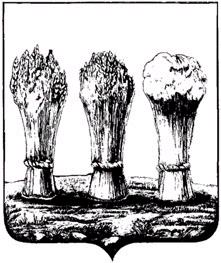 РЕШЕНИЕ30.10.2015                                                                                			№ 299-13/6Об утверждении Местных нормативов градостроительного проектирования города Пензы   В целях осуществления градостроительного планирования территории города Пензы, в соответствии со статьей 8 и частью 1 статьи 29.4. Градостроительного кодекса Российской Федерации, пунктом 26 части 1 статьи 16 Федерального закона от 06.10.2003 № 131-ФЗ «Об общих принципах организации местного самоуправления в Российской Федерации», Уставом города Пензы, Пензенская городская Дума решила:1. Утвердить Местные нормативы градостроительного проектирования города Пензы (прилагаются).2. Настоящее решение опубликовать в средствах массовой информации.3. Настоящее решение вступает в силу на следующий день после его официального опубликования.4. Контроль за исполнением настоящего решения возложить на заместителя главы администрации И.В. Ширшину, Управление градостроительства и архитектуры администрации города Пензы (О.Г. Максимова).Глава города                                                                                           В.Н. КувайцевУтверждены решениемПензенской городской Думы       от 30.10.2015 № 299-13/6Местные нормативы градостроительного проектирования города ПензыРАЗДЕЛ 1. ОСНОВНАЯ ЧАСТЬГлава 1.1. Показатели градостроительного проектирования, установленные местными нормативами градостроительного проектирования города ПензыВ соответствии с действующим градостроительным законодательством Российской Федерации, нормативы градостроительного проектирования города Пензы устанавливают совокупность:-	расчетных показателей минимально допустимого уровня обеспеченности населения объектами местного значения города Пензы, отнесённым к таковым градостроительным законодательством Российской Федерации, объектами благоустройства территории, иными объектами местного значения города;-	расчетных показателей максимально допустимого уровня территориальной доступности таких объектов для населения города Пензы.Глава 1.2. Расчетные показатели по объектам, относящихся к областям электро-, тепло-, газо- и водоснабжения населения, водоотведения 1.2.1. Расчетные показатели объектов, относящихся к области электроснабжения 1)	для определения в целях градостроительного проектирования минимально допустимого уровня обеспеченности объектами, следует использовать норму минимальной обеспеченности населения (территории) соответствующим ресурсом и характеристики планируемых к размещению объектов.2)	нормы электропотребления и использования максимума электрической нагрузки следует использовать в целях градостроительного проектирования в качестве укрупнённых показателей электропотребления.1.2.2. Расчетные показатели объектов, относящихся к области тепло-, газоснабжения1)	для определения в целях градостроительного проектирования минимально допустимого уровня обеспеченности объектами, следует использовать норму минимальной обеспеченности населения (территории) соответствующим ресурсом и характеристики планируемых к размещению объектов.1.2.3. Расчетные показатели объектов, относящихся к области водоснабжения населения1)	для определения в целях градостроительного проектирования минимально допустимого уровня обеспеченности объектами, следует использовать норму минимальной обеспеченности населения (территории) соответствующим ресурсом и характеристики планируемых к размещению объектов;2)	указанные нормы следует применять с учётом требований табл. 1 СП 31.13330.2012.1.2.4. Расчетные показатели объектов, относящихся к области водоотведения1)	для определения в целях градостроительного проектирования минимально допустимого уровня обеспеченности объектами, следует использовать норму минимальной обеспеченности населения (территории) соответствующим ресурсом и характеристики планируемых к размещению объектов.Глава 1.3. Расчетные показатели автомобильных дорог местного значения, улично-дорожной сети, объектов дорожного сервиса1.3.1. Расчетные показатели автомобильных дорог местного значения, улично-дорожная сетьпараметры, включая размеры перечисленных элементов улично-дорожной сети, ширина основных улиц и дорог в красных линиях, определяются документом территориального планирования – генеральным планом города Пензы.1.3.2. Расчетные показатели обеспеченности объектов автомобильными стоянками 1)  уровень территориальной доступности для свободных от застройки территорий;2)  уровень территориальной доступности для реконструируемых территорий.1.3.3. Расчетные показатели объектов дорожного сервиса, кроме предназначенных для предоставления транспортных услуг населению и организации транспортного обслуживания населения1)	размещение указанных объектов дорожного сервиса допускается на территориях, сопряжённых с территориями автодорог и улиц городского значения.1.3.4. Расчетные показатели объектов, предназначенных для предоставления транспортных услуг населению и организации транспортного обслуживания населенияГлава 1.4. Расчетные показатели объектов, относящихся к областям физической культуры и массового спорта Глава 1.5. Расчетные показатели объектов, относящихся к области образования1.5.1. Расчетные показатели дошкольных образовательных организаций1)	объектами дошкольного образования должны быть обеспеченны 85% численности детей дошкольного возраста, в том числе: - в дошкольных образовательных организациях -70%; в дошкольных образовательная организация специализированного типа - 3%; в дошкольных образовательных организациях оздоровительного типа - 12%;2)	в районах малоэтажной застройки (1-3 этажа) допускается увеличение максимально допустимого уровня территориальной доступности детских дошкольных учреждений общего типа до . 1.5.2. Расчетные показатели общеобразовательных организаций1)	обеспеченность общеобразовательными организациями принимать с учетом 100%-ного охвата детей неполным средним образованием (I-IX классы) и до 75% детей - средним образованием (X-XI классы) при обучении в одну смену;2)	для общеобразовательных учреждений при малоэтажной застройке (1-3 этажа) - .1.5.3. Расчетные показатели объектов дополнительного образования1.5.4. Расчетные показатели объектов для организации отдыха детей в каникулярное времяГлава 1.6. Расчетные показатели объектов, относящихся к области     здравоохраненияГлава 1.7. Расчетные показатели объектов, относящихся к области сбора, вывоза, утилизации и переработки бытовых и промышленных отходов1.7.1. Расчетные показатели предприятий по сбору, хранению и транспортировке отходовдля определения минимально допустимого уровня обеспеченности объектами в целях градостроительного проектирования необходимо использовать норму минимальной обеспеченности населения (территории) соответствующей услугой и характеристики планируемых к размещению объектов.1.7.2. Расчетные показатели предприятий по утилизации и переработке отходов норма площади объекта размещения отходов приведена для максимально допустимой высоты складирования отходов . Полигон с такой высотой складирования отходов относится к категории высоконагружаемых (высота складирования отходов более , нагрузка на площадь более 10 т/м² (100 тыс. т/га)). При уменьшении нагрузки и при высоте складирования отходов  площадь полигона твёрдых отходов следует принимать .Глава 1.8. Расчетные показатели объектов жилищного строительства муниципальной собственности, помещений муниципального жилищного фондаГлава 1.9. Расчетные показатели объектов, предназначенных для обеспечения первичных мер пожарной безопасностиразмещение иных объектов, предназначенных для обеспечения первичных мер пожарной безопасности, кроме перечисленных в этой таблице, нормируется строительными нормами по проектированию систем наружного водоснабжения и иными нормативными документами; каждое слагаемое - количество пожарных депо и количество пожарных автомобилей в каждом; за максимально допустимый уровень территориальной доступности дороги (улицы, проезда) с обеспечением беспрепятственного проезда пожарной техники принимается половина расстояния между соседними дорогами (улицами, проездами).Глава 1.10. Расчетные показатели объектов, предназначенных для создания условий обеспечения жителей услугами связи, общественного питания, торговли и бытового обслуживанияПримечание: а)	в районах малоэтажной застройки (1-3 этажа) максимально допустимый уровень территориальной доступности предприятий торговли, общественного питания и бытового обслуживания местного значения может составлять б)	расстояние между фасадами жилых домов с окнами и общественными зданиями должно быть не менее .Глава 1.11. Расчетные показатели объектов библиотечного обслуживания населенияГлава 1.12. Расчетные показатели объектов организаций культурыГлава 1.13. Расчетные показатели объектов благоустройства, мест массового отдыха населенияГлава 1.14. Расчетные показатели муниципальных архивовГлава 1.15. Расчетные показатели муниципальных объектов, предназначенных для организации ритуальных услуг, мест захороненияГлава 1.16. Расчетные показатели защитных сооружений, средств для защиты территорий от чрезвычайных ситуацийГлава 1.17. Расчетные показатели объектов, предназначенные для осуществления мероприятий по обеспечению безопасности людей на водных объектах1)	в составе спасательного поста (станции) на водном объекте.Глава 1.18. Расчетные показатели объектов, предназначенных для создания условий расширения рынка сельскохозяйственной продукции, сырья и продовольствия, для содействия развитию малого и среднего предпринимательства РАЗДЕЛ 2. МАТЕРИАЛЫ ПО ОБОСНОВАНИЮ РАСЧЕТНЫХ ПОКАЗАТЕЛЕЙ, СОДЕРЖАЩИХСЯ В ОСНОВНОЙ ЧАСТИ НОРМАТИВОВ ГРАДОСТРОИТЕЛЬНОГО ПРОЕКТИРОВАНИЯГлава 2.1. Объекты местного значения, для которых разработаны местные нормативы градостроительного проектирования города ПензыВ соответствии с пунктом 1 части 5 статьи 23 главы 3.1 Градостроительного кодекса Российской Федерации в число объектов местного значения города Пензы входят объекты, относящиеся к следующим областям:	электро-, тепло-, газо- и водоснабжение населения, водоотведение;	автомобильные дороги местного значения;	физическая культура и массовый спорт, образование, утилизация и переработка бытовых и промышленных отходов;	иные области в связи с решением вопросов местного значения города Пензы.Глава 2.2. Обоснование расчетных показателей по объектам, относящимся к областям электро-, тепло-, газо- и водоснабжения населения, водоотведения, содержащихся в главе 1.2. раздела 1 нормативов2.2.1. Обоснование расчетных показателей объектов, относящихся к области электроснабжения, содержащихся в статье 1.2.1. главы 1.2. раздела 1 нормативов  В таблице основной части приведены значения нормативов потребления ресурсов, определенные с учетом действующей нормативно-технической документации и откорректированные с учетом местных условий. Расчетные показатели объектов, относящихся к области электроснабженияПримечание:а)	приведенные укрупненные показатели предусматривают электропотребление жилыми и общественными зданиями, предприятиями коммунально-бытового обслуживания, наружным освещением, городским электротранспортом, системами водоснабжения, водоотведения и теплоснабжения;б)	РД 34.20.185-94 «Инструкция по проектированию городских электрических сетей» утверждена: Министерством топлива и энергетики Российской Федерации 07.07.94, Российским акционерным обществом энергетики и электрификации «ЕЭС России» 31.05.94 2.2.2. Обоснование расчетных показателей объектов, относящихся к области тепло-, газоснабжения, содержащихся в статье 1.2.2. главы 1.2. раздела 1 нормативов  В таблице основной части приведены значения нормативов потребления ресурсов, определенные с учетом действующей нормативно-технической документации и откорректированные с учетом местных условий. Расчетные показатели объектов, относящихся к области тепло-, газоснабжения1)	нормы расхода природного газа следует использовать в целях градостроительного проектирования в качестве укрупнённых показателей расхода (потребления) газа при расчётной теплоте сгорания 34 МДж/м3 (8000 ккал/ м3);2)	удельные показатели максимальной тепловой нагрузки, расходы газа для различных потребителей следует принимать по нормам СП 124.13330.2012, СП 42-101-2003. Годовые расходы газа на нужды предприятий торговли, бытового обслуживания непроизводственного характера и т.п. можно принимать в размере до 5 % суммарного расхода теплоты на жилые дома.Годовые расходы газа на нужды промышленных предприятий следует определять по данным топливопотребления (с учетом изменения КПД при переходе на газовое топливо) этих предприятий с перспективой их развития или на основе технологических норм расхода топлива (теплоты).2.2.3. Обоснование расчетных показателей объектов, относящихся к области водоснабжения населения, содержащихся в статье 1.2.3. главы 1.2. раздела 1 нормативовВ таблице основной части приведены значения нормативов потребления ресурсов, определенные с учетом действующей нормативно-технической документации и откорректированные с учетом местных условий. Расчетные показатели объектов, относящихся к области водоснабжения населения1)	Приложение А (обязательное): Таблица А.2. Расчетные (удельные) средние за год суточные расходы воды (стоков) в жилых зданиях, л/сут, на 1 жителя.Таблица А.3. Расчетные (удельные) средние за год суточные расходы воды в зданиях общественного и промышленного назначения, л/сут, на одного потребителя.2.2.4. Обоснование расчетных показателей объектов, относящихся к области водоотведения, содержащихся в статье 1.2.4. главы 1.2. раздела 1 нормативов  Проектирование систем канализации населенных пунктов следует производить в соответствии с требованиями СП 30.13330.2012, СП 42.13330.2011, СанПиН 2.1.5.980-00.При проектировании систем канализации города расчетное удельное среднесуточное (за год) водоотведение бытовых сточных вод от жилых зданий следует принимать равным расчетному удельному среднесуточному (за год) водопотреблению без учета расхода воды на полив территорий и зеленых насаждений.В таблице основной части приведены значения нормативов потребления ресурсов, определенные с учетом действующей нормативно-технической документации и откорректированные с учетом местных условий.Расчетные показатели объектов, относящихся к области водоотведенияГлава 2.3. Обоснование расчетных показателей автомобильных дорог местного значения, улично-дорожной сети, объектов дорожного сервиса, содержащихся в главе 1.3. раздела                     1 нормативов  2.3.1. Обоснование расчетных показателей автомобильных дорог местного значения, улично-дорожная сеть, содержащихся в статье 1.3.1. главы 1.3.   раздела 1 нормативов2.3.1.1. Объекты внешнего транспорта необходимо размещать в соответствии с Постановлением Правительства РФ от 29.10.2009 № 860 «О требованиях к обеспеченности автомобильных дорог общего пользования объектами дорожного сервиса, размещаемыми в границах полос отвода», Постановлением Правительства РФ от 28.09.2009 № 767 «О классификации автомобильных дорог в Российской Федерации», Постановлением Правительства РФ от 02.09.2009 № 717 «О нормах отвода земель для размещения автомобильных дорог и (или) объектов дорожного сервиса».2.3.1.2. Улично-дорожная сеть города дифференцируется по назначению, составу потока и скоростям движения транспорта на соответствующие категории в соответствии с таблицей 7 п. 11.4 СП 42.13330.2011.Классификация улиц и дорог города2.3.1.3. Основные расчетные параметры уличной сети города Пенза следует устанавливать в соответствии с таблицей «Расчетные параметры улиц и дорог города» нормативов согласно таблице 8 п. 11.5 СП42.13330.2011.Расчетные параметры улиц и дорог города1)	с учетом использования одной полосы для стоянки легковых автомобилей.2)	в сложившейся застройке.2.3.1.4. Размещение инженерных сооружений разного типа (индивидуальных котельных, отдельно стоящих ГРП, ГРПБ и ГРПШ, электроподстанций и т.д.) на линии застройки магистральных улиц города разрешается только в особых технологически обоснованных случаях с обязательным архитектурным или средовым оформлением данного объекта.2.3.1.5. Плотность улично-дорожной сети является одним из основных показателей развития улично-дорожной сети города, и, согласно действующим нормативам, рекомендуемая плотность принимается в пределах 2,2-2,4 км/км2 территории площади застройки. Параметры, включая размеры перечисленных элементов улично-дорожной сети, ширина основных улиц и дорог в красных линиях, определяются Генеральным планом города Пензы.Площадь улиц составляет около 9% от селитебной территории города. Плотность магистральной сети (улиц с транспортом) составляет в настоящее время 1,1 км/кв.км застроенной территории города. Общая протяженность магистральных улиц и дорог на застроенной территории по обмеру чертежа составляет – , в том числе на 1-ю очередь – . Плотность магистральной сети улиц составит на расчетный срок 2,1 км/кв.км, в том числе на 1-ю очередь - 1,5 км/кв.км (по данным Генерального плана города Пензы, утвержденного решением Пензенской городской Думы от 28.03.2008 № 916-44/4).2.3.1.6. Протяженность магистральной сети должна постоянно уточняться по мере формирования планировочных решений для отдельных частей города в проектах планировки.Объем нового строительства магистральных улиц и дорог на территории города составит – на первую очередь  и к расчетному сроку еще  (относительно современного положения).2.3.2. Обоснование расчетных показателей обеспеченности объектов автомобильными стоянками, содержащихся в статье 1.3.2. главы 1.3. раздела 1 нормативов  2.3.2.1. В городе Пензе должны быть предусмотрены территории для постоянного хранения, временного хранения и технического обслуживания легковых автомобилей всех категорий, исходя из уровня насыщения легковыми автомобилями.2.3.2.2. Система хранения индивидуального транспорта должна предусматривать следующие виды стоянок:1) стоянка для постоянного хранения – в капитальных гаражах (паркингах): наземных, подземных, полуподземных, встроенных и пристроенных, на открытых охраняемых и неохраняемых стоянках в границах квартала (микрорайона) или на свободных соседних территориях. В границах земельных участков многоэтажных жилых домов стоянки для постоянного хранения индивидуального транспорта следует располагать только в подземных, полуподземных, наземных, встроенных, пристроенных и отдельностоящих многоэтажных паркингах;2) стоянка для временного хранения автомобилей - на открытых приобъектных стоянках у общественных зданий, учреждений, предприятий, торговых центров, вокзалов и т.д. При отсутствии необходимой территории для организации открытых парковок следует предусматривать встроенные или пристроенные, в том числе подземные и крышные автостоянки;3) гостевая стоянка – на открытой неогороженной стоянке в границах земельного участка жилого дома, предназначенная для парковки легковых автомобилей посетителей жилой застройки. На гостевой стоянке осуществляется временная бесплатная (без извлечения прибыли) стоянка личного автомобильного транспорта посетителей или жителей жилого дома.2.3.2.3. Количество автомобилей расчётного парка определяется исходя из уровня автомобилизации в муниципальном образовании.2.3.2.4. В соответствии с п.11.19 СП 42.13330.2011 на селитебных территориях и на прилегающих к ним производственных территориях следует предусматривать гаражи и открытые стоянки для постоянного хранения не менее 90 % расчетного числа индивидуальных легковых автомобилей, при пешеходной доступности не более , а в районах реконструкции или с неблагоприятной гидрогеологической обстановкой - не более .Уровень автомобилизации принимается в соответствии со статистическими сведениями (на 2014 год уровень автомобилизации в городе Пензе составил 276,4 машины на 1000 жителей).Требуемое количество машино-мест для хранения автотранспортных средств для объектов жилого назначения из расчета на 1000 жителей: - стоянка для постоянного хранения – 249 (на 100 жителей -25 машино-мест).Открытые стоянки для временного хранения легковых автомобилей и гостевые стоянки  для жилых домов следует предусматривать из расчета не менее, чем для 70% расчетного парка индивидуальных легковых автомобилей, в том числе, %:жилые районы .................................................................................................25промышленные и коммунально-складские зоны (районы).........................25общегородские и специализированные центры.............................................5зоны массового кратковременного отдыха...................................................15Исходя из этого, требуемое количество машино-мест для хранения автотранспортных средств из расчета на 1000 жителей  для объектов:- жилого назначения: - гостевая стоянка – 69 (на 100 жителей – 7 машино-мест).В соответствии с п.11.19 СП 42.13330.2011 на селитебных территориях и на прилегающих к ним производственных территориях следует предусматривать гаражи и открытые стоянки для постоянного хранения не менее 90 % расчетного числа индивидуальных легковых автомобилей, при пешеходной доступности не более , а в районах реконструкции или с неблагоприятной гидрогеологической обстановкой - не более .Открытые стоянки для временного хранения легковых автомобилей и гостевые стоянки  для жилых домов следует предусматривать из расчета не менее, чем для 70% расчетного парка индивидуальных легковых автомобилей, в том числе, %:жилые районы .................................................................................................25промышленные и коммунально-складские зоны (районы).........................25общегородские и специализированные центры.............................................5зоны массового кратковременного отдыха...................................................15- жилых районов: - стоянка для временного хранения   автомобилей – 69;- промышленных и коммунально-складских зон: - стоянка для временного хранения     автомобилей – 69;- общегородских и специализированных центров: - стоянка для временного хранения   автомобилей – 14;- массового кратковременного отдыха: - стоянка для временного хранения  автомобилей – 42.2.3.2.5. Дифференциация структуры жилищного фонда принята в соответствии с п.5.6                           СП 42.13330.2011, с нормами площади жилых помещений в г. Пензе, утвержденными Решением Пензенской городской Думы от 30.06.2005 №136-12/4 «Об установлении учетной нормы и нормы предоставления жилого помещения по договору социального найма в городе Пензе».Дифференциация структуры жилищного фонда1) А– статистические данные по городу Пензе (  - данные на 2014 год);2) социальное жилье:-	жилье, при котором право собственности на домовладение принадлежит государству или муниципалитету;-	жилье, реализуемое покупателям или предоставляемое в наем по ценам ниже рыночных;-	коммерческое жилье гостиничного типа, обеспечивающее минимальный уровень нормы площади квартиры на одного человека и минимальный уровень рыночной цены.3) В – нормы площади жилых помещений в г.Пензе, утвержденные решением Пензенской городской Думы от 30.06.2005 № 136-12/4 «Об установлении учетной нормы и нормы предоставления жилого помещения по договору социального найма в городе Пензе».Коэффициент обеспеченности стоянками в зависимости от типа жильяДля расчета стоянок количество жителей, проживающих в многоквартирном жилом доме, производится по формуле:N= (Sобщ./Sстат.) * К, гдеN – количество жителей;Sобщ. – общая площадь жилых помещений дома;Sстат. - показатель обеспеченности общей площадью жилых помещений на 1 жителя;К – коэффициент обеспеченности стоянками в зависимости от типа жилого дома.Примечание:     - расчет стоянок производится с учетом статистических данных уровня автомобилизации и обеспеченности общей площадью жилых помещений на одного человека в городе Пензе на год, предшествующий проектированию.2.3.2.6. Количество машино-мест на стоянках для временного хранения автомобилей у общественных зданий, учреждений, предприятий, торговых центров, вокзалов и т.д. (в том числе встроенных, пристроенных к жилым зданиям) определяется в соответствии с приложением К, п. 11.19 СП 42.13330.2011, ведомственными нормами технологического проектирования (нормы площади на 1 человека), а также исходя из условий ожидаемого количества посещений. Расчетные показатели обеспеченности стоянками для временного хранения автомобилей1)	в соответствии с требованиями к помещениям для работы с ПК с ЖК мониторами – . на одно рабочее место пользователя - основание СанПиН 2.2.2/2.4.1340-03;2)	в соответствии с п. 4.45, п.4.46, п. 4.57, п. 4.62 МГСН 4.10-97 Здания банковских учреждений;3)	в соответствии с п. 3.9 ВНТП 311-98; 4)	в соответствии с Распоряжением Министерства образования РФ от 8.01.2003 № 6-24 «О штатах профессорско-преподавательского состава учреждений высшего и среднего профессионального образования»;5)	в соответствии с п.1.15 Справочного пособия к СНиП 2.08.02-89. Проектирование клубов; 6) площадь открытых неохраняемых автостоянок в площадь участка гостиницы не включается. При гостиницах категории *** и выше должны предусматриваться охраняемые автостоянки. Число мест на автостоянках в зависимости от категории гостиницы (мотеля) принимается не менее указанных в таблице (в % от количества номеров):Число мест на автостоянках гостиниц, имеющих в своем составе открытые для сторонних посетителей предприятия питания, торговли, культурно-массового назначения, следует увеличивать с учетом мощностей этих предприятий, но не более чем на 20 %.Примечание:а) приобъектные стоянки ДОО и ОО размещаются вне территории ДОО и ОО на нормативном расстоянии от границ земельного участка в соответствии с требованиями СанПиН 2.2.1/2.1.1.1200-03 исходя из количества машино-мест;б) для зданий с помещениями различного функционального назначения требуемое количество машино-мест следует определять раздельно для каждого вида помещений, а затем суммировать;в) при проектировании стоянок для обслуживания группы объектов с различным режимом суточного функционирования допускается снижение расчетного количества машино-мест по каждому объекту в отдельности на 10-15 %.2.3.2.7. Размещение стоянок автомобилей и других мототранспортных средств (далее автостоянок) на территории города, размеры их земельных участков следует предусматривать с учетом требований СП 42.13330.2011, СанПиН 2.2.1/2.1.1.1200-03, СП 18.13330.2011, СП 43.13330.2012, СП 54.13330.2011, СП 118.13330.2012, СП 113.13330.2012.2.3.2.8. От стоянок для постоянного и временного хранения автомобилей необходимо соблюдать санитарные разрывы согласно СанПиН 2.2.1/2.1.1.1200-03.2.3.2.9. При реконструкции застройки в исторической части города допускается снижение полученного расчетом количества машино-мест на 10% для объектов административно-делового, торгово-бытового назначения и жилой застройки, на 15% - для объектов культуры и досуга.2.3.2.10. Места для личного транспорта инвалидов на автостоянках на участках около зданий учреждений обслуживания выделяются в соответствии с требованиями СП 59.13330.2012 «Доступность зданий и сооружений для маломобильных групп населения».  2.3.3. Обоснование расчетных показателей объектов дорожного сервиса, кроме предназначенных для предоставления транспортных услуг населению и организации транспортного обслуживания населения, содержащихся в статьи 1.3.3. главы 1.3. раздела 1 нормативов2.3.3.1. Расчетные показатели приняты на уровне расчетных показателей, установленных п. 11.26 и п. 11.27 СП 42.13330.2011. Максимально допустимый уровень территориальной доступности не нормируется. 2.3.3.2. Объекты по техническому обслуживанию автомобилей следует проектировать из расчета один пост на 200 легковых автомобилей, принимая размеры их земельных участков, га, для объектов:- на 5 постов –   0,5;- на 10 постов – 1,0;- на 15 постов – 1,5;- на 25 постов – 2,0.2.3.3.3. Автозаправочные станции (АЗС) следует проектировать из расчета одна топливораздаточная колонка на 1200 легковых автомобилей, принимая размеры их земельных участков, га, для станций:- на 2 колонки – 0,1;- на 5 колонок – 0,2;- на 7 колонок – 0,3.2.3.3.4. Моечные пункты автотранспорта размещаются в составе предприятий по обслуживанию автомобилей (технического обслуживания и текущего ремонта подвижного состава: автотранспортные предприятия, их производственные и эксплуатационные филиалы, базы централизованного технического обслуживания, станции технического обслуживания легковых автомобилей, открытые площадки для хранения подвижного состава, гаражи-стоянки для хранения подвижного состава, топливозаправочные пункты) в соответствии с требованиями ВСН 01-89.2.3.4. Обоснование расчетных показателей объектов, предназначенных для предоставления транспортных услуг населению и организации транспортного обслуживания населения, содержащихся в статье 1.3.4. главы 1.3. раздела 1 нормативов2.3.4.1. Система общественного пассажирского транспорта должна обеспечивать функциональную целостность и взаимосвязанность всех основных структурных элементов территории с учетом перспектив развития города. 2.3.4.2. При проектировании системы общественного пассажирского транспорта в городе Пензе следует учитывать наличие внутригородского участка линии железной дороги (станция Арбеково - станция Пенза-III) и возможность использования данного участка железной дороги для организации скоростного движения при условии электрифицирования части участка (Пенза-I - Арбеково).Расчет пассажирооборота следует производить исходя из следующих параметров:- протяженность городской линии – ;- производительность одного вагона – 110 мест для сидения;- среднесуточный коэффициент наполнения – 0,3;- состав одного поезда – 6 вагонов;- количество часов работы – 18;- интенсивность движения – 8 поездов в час;- средняя дальность поездки – .Ожидаемый годовой объем работы городской скоростной электрифицированной железной дороги составит ориентировочно 65,5 млн. пасс.-км (6 × 110 пасс. × 8 × 18 ч × 365 × 0,3 × ).При данном ожидаемом годовом пассажирообороте следует учитывать необходимость проектирования маршрутной сети автобусов для обеспечения доставки пассажиров к железнодорожным платформам.2.3.4.3. Сеть общественного пассажирского транспорта следует проектировать с соответствии с частью 11 СП 42.13330.2011. Проектирование троллейбусных линий следует осуществлять в соответствии с требованиями СП 98.13330.2012.2.3.4.4. Транспортная доступность объектов приложения труда (в один конец) для 90% жителей города Пенза не должны превышать 40 минут. Расчетные показатели приняты на уровне расчетных показателей, установленных п. 11.2 СП 42.13330.2011. Максимально допустимый уровень территориальной доступности не нормируется. 2.3.4.5. Через жилые районы площадью свыше , в условиях реконструкции свыше , допускается прокладывать линии общественного пассажирского транспорта по пешеходно-транспортным улицам. Интенсивность движения средств общественного транспорта не должна превышать 30 ед./ч в двух направлениях, а расчетная скорость движения – .2.3.4.6. Расстояния между остановочными пунктами общественного пассажирского транспорта (автобуса, троллейбуса) в пределах города следует принимать 400-, в пределах центрального ядра города – .Глава 2.4. Обоснование расчетных показателей объектов, относящихся к областям физической культуры и массового спорта, содержащихся в главе 1.4. раздела 1 нормативов  2.4.1. Расчетные показатели объектов, относящихся к областям физической культуры и массового спорта, приняты на уровне, установленном в приложении Ж СП 42.13330.2011. 2.4.2. Площадь земельных участков физкультурно-спортивных и физкультурно-оздоровительных сооружений следует принимать исходя из суммы площадей застройки основных и вспомогательных сооружений, а также площадей, занимаемых проездами, автостоянками, пешеходными дорожками и озеленением.2.4.3. Состав и площади физкультурно-спортивных сооружений определяются заданием на проектирование с учетом единовременной пропускной способности физкультурно-спортивных сооружений, численности тренеров-инструкторов, административных работников, подсобных рабочих, количества мест для зрителей в соответствии с требованиями  СП 118.13330.2012, СП 31-112-2004, СП 31-112-2007, СП 31-115-2006. 2.4.4. При проектировании площадок и полей для спортивных игр следует ориентировать их продольными осями в направлении север - юг. Допустимое отклонение не должно превышать, 20° в каждую из сторон. В условиях затесненной застройки ориентация спортивных сооружений не лимитируется.2.4.5. Физкультурно-спортивные сооружения сети общего пользования следует объединять со спортивными объектами образовательных школ и других учебных заведений, учреждений отдыха и культуры с возможным сокращением территории.2.4.6. Долю территории плоскостных спортивных сооружений жилого района (в их составе территории плоскостных спортивных сооружений микрорайона) рекомендуется принимать от общей нормы - 35%.Глава 2.5. Обоснование расчетных показателей объектов, относящихся к области образования, содержащихся в главе 1.5. раздела 1 нормативов  2.5.1. Обоснование расчетных показателей дошкольных образовательных организаций, содержащихся в статье 1.5.1. главы 1.5. раздела 1 нормативов  2.5.1.1. Расчетные показатели дошкольных образовательных организаций приняты на уровне расчетных показателей, установленных в приложении Ж СП 42.13330.2011, и демографических показателей по городу Пензе на 2014 год. Максимально допустимый уровень территориальной доступности принят на уровне, установленном в таблице 5 п. 10.4 СП 42.13330.2011. 2.5.1.2. Размеры земельных участков принимаются: при вместимости до 100 мест – 40 кв.м. на место, свыше 100 мест – 35 кв.м. на место; в комплексе яслей-садов свыше 500 мест - 30 кв.м. на место. Размеры земельных участков могут быть уменьшены: на 25% - в условиях реконструкции; на 15% - при размещении на рельефе с уклоном более 20%.2.5.1.3. При новом строительстве, в условиях сложившейся затесненной застройки, допускается размещение дошкольных образовательных организаций во встроенных в жилые дома помещениях, вместимостью до 80 мест, и во встроенно-пристроенных помещениях к жилым домам (или пристроенных), вместимостью до 150 мест, при наличии отдельно огороженной территории с самостоятельным входом и выездом (въездом).2.5.2 Обоснование расчетных показателей общеобразовательных организаций, содержащихся в статье 1.5.2. главы 1.5. раздела 1 нормативов  2.5.2.1. Расчетные показатели общеобразовательных организаций приняты на уровне расчетных показателей, установленных в приложении Ж СП 42.13330.2011, и демографических показателей по городу Пензе на 2014 год. Максимально допустимый уровень территориальной доступности принят на уровне, установленном таблицей 5 п. 10.4, 10.5 СП 42.13330.2011. 2.5.2.2. Размеры земельных участков принимаются в зависимости от вместимости учреждения.Размеры земельных участков образовательных организаций2.5.3. Обоснование расчетных показателей объектов дополнительного образования, содержащихся в статье 1.5.3. главы 1.5 раздела 1 нормативов  Расчетные показатели объектов дополнительного образования приняты на уровне расчетных показателей, установленных в приложении Ж СП 42.13330.2011. Максимально допустимый уровень территориальной доступности не нормируется. Размеры земельных участков принимаются по заданию на проектирование.2.5.4. Обоснование расчетных показателей объектов для организации отдыха детей в каникулярное время, содержащихся в статье 1.5.4. главы 1.5. раздела 1 нормативов  Расчетные показатели объектов для организации отдыха детей в каникулярное время1)	организуется на базе  общеобразовательных  организаций (школ, лицеев, гимназий);2)	допускается размещение детских оздоровительных лагерей на расстоянии транспортной доступности, которая составляет 15 минут для учеников школ I уровня (начальная школа) и 30 минут – для учеников школ II-III уровня (основная или неполная средняя, средняя или старшая школа). Указанная норма максимально допустимого уровня территориальной доступности применима к объектам, находящимся в границах города.Глава 2.6. Обоснование расчетных показателей объектов, относящихся к области здравоохранения, содержащихся в главе 1.6. раздела 1 нормативов 2.6.1. Расчетные показатели приняты в соответствии с социальными нормативами и нормами,  утвержденными распоряжением Правительства Российской Федерации от 3 июля 1996 года  №1063-р. Максимально допустимый уровень территориальной доступности принят на уровне, установленном таблицей 5 п. 10.4 СП 42.13330.2011. Нормы расчета учреждений и предприятий обслуживания и размеры их земельных участков принимаются в соответствии с приложением Ж СП 42.13330.2011.Расчетные показатели объектов, относящихся к области здравоохранения2.6.2. Радиус обслуживания населения учреждениями здравоохранения следует принимать не более указанного в таблице 5 п. 10.4.СП 42.13330.2011. Глава 2.7. Обоснование расчетных показателей объектов, относящихся к области сбора, вывоза, утилизации и переработки бытовых и промышленных отходов, содержащихся в главе 1.7. раздела 1 нормативов  Нормативы сбора, вывоза, утилизации и переработки отходов производства и потребления определены:-	ст. 19 Федерального закона РФ «Об охране окружающей природной среды»; -	Федеральным законом РФ «Об отходах производства и потребления»; -	Федеральным законом РФ «О санитарно-эпидемиологическом благополучии населения»; -	другими нормативными актами.Сбор, хранение, транспортировка, утилизация и переработка отходов потребления, строительства и производства следует осуществлять в соответствии с требованиями СанПиН 42-128-4690-88, СанПиН 2.1.2.2645-10, СП 42.13330.2011, Правил и норм технической эксплуатации жилищного фонда, утвержденных Постановлением Госстроя России от 27.09.2003 № 170, а также Правил внешнего благоустройства, соблюдения чистоты и порядка в городе Пензе, утвержденных Решением Пензенской городской Думы от 26.06.2009 № 66-7/5.2.7.1. Обоснование расчетных показателей предприятий по сбору, хранению и транспортировке отходов, содержащихся в статье 1.7.1. главы 1.7. раздела 1 нормативов  2.7.1.1. Обязанность органов местного самоуправления по организации сбора и вывоза бытовых отходов и мусора на своей территории предусмотрена п. 18 ст. 14 Федерального закона от 06.10.2003 № 131-ФЗ «Об общих принципах организации местного самоуправления в Российской Федерации». Аналогичная обязанность предусмотрена для органов местного самоуправления п. 1 ст. 8 Федерального закона от 24.06.1998 № 89-ФЗ «Об отходах производства и потребления» (далее - Федеральный закон № 89-ФЗ) и п. 1 ст. 7 Федерального закона от 10.01.2002 № 7-ФЗ «Об охране окружающей среды».2.7.1.2. Нормы накопления отходов определяются: по жилым домам - на одного человека; по объектам культурно-бытового назначения - на одно место; по магазинам и складам - на  торговой площади в единицу времени (день, год). Нормы накопления измеряются в единицах: кг или л, кубических метрах.Ниже приведены нормы накопления бытовых отходов согласно приложению М          СП 42.13330.2011, ГОСТ Р 51617-2000.Нормы накопления бытовых отходовПримечание: Нормы накопления крупногабаритных бытовых отходов следует принимать в размере 5% в составе приведенных значений твердых бытовых отходов.2.7.1.3. В соответствии с п. 2.2.3. СанПиН 42-128-4690-88 площадки для установки мусорных контейнеров должны быть удалены от жилых домов, детских учреждений, спортивных площадок и мест отдыха населения на расстояние не менее , но не более  (для домов с мусоропроводами) и  (для домов без мусоропроводов), иметь удобный подъезд для мусороуборочной техники. Размер площадок для вывоза мусора должен быть рассчитан на установку необходимого числа контейнеров, но не более 5 шт.2.7.1.4. Для определения потребности в средствах транспорта, необходимых для вывозки образовавшихся масс мусора, и мощности сооружений по его переработке, утилизации и обеззараживанию подсчитывают годовое и суточное накопление мусора в целом по городу, району, домовладению.Годовое накопление домового мусора (м3 или т)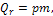 где р - норма накопления на 1 чел. в год, м3 или т; m - численность населения города, района, домовладения.Среднесуточное накопление домового мусора подсчитывают, деля объем годового накопления домового мусора на количество дней в году (на 365) и умножают на коэффициент неравномерности накопления мусора по дням недели - 1,2 или 1,3.2.7.1.5. При временном хранении отходов в дворовых сборниках должна быть исключена возможность их загнивания и разложения. Поэтому срок хранения отходов в холодное время года (при температуре -5° и ниже) должен быть не более трех суток, в теплое время (при плюсовой температуре свыше +5°) - не более одних суток (ежедневный вывоз). 2.7.1.6. Обращение с отходами лечебно-профилактических учреждений должно осуществляться в соответствии с требованиями СанПиН 2.1.7.2790-10.2.7.1.7. На территории парков хозяйственную зону с участками, выделенными для установки сменных мусоросборников, следует проектировать не ближе  от мест массового скопления отдыхающих (танцплощадки, эстрады, фонтаны, главные аллеи, зрелищные павильоны и др.). При определении числа контейнеров для хозяйственных площадок следует исходить из среднего накопления отходов за 3 дня.2.7.2. Обоснование расчетных показателей предприятий по утилизации и переработке отходов, содержащихся в статье 1.7.2. главы 1.7. раздела 1 нормативов  2.7.2.1. Размеры земельных участков и санитарно-защитных зон предприятий и сооружений по обезвреживанию и переработке бытовых отходов следует принимать в соответствии с табл.13 п.12.18 СП 42.13330.2011.Размеры земельных участков и санитарно-защитных зон предприятий и сооружений по обезвреживанию и переработке бытовых отходовкроме полигонов по обезвреживанию и захоронению токсичных промышленных отходов. Примечание:а)	наименьшие размеры площадей полигонов относятся к сооружениям, размещаемым на песчаных грунтах;б)	для мусоросжигательных и мусороперерабатывающих объектов в случае выбросов в атмосферный воздух вредных веществ размер санитарно-защитной зоны должен быть уточнен расчетами.2.7.2.2. Согласно п. 1.7 «Инструкции по проектированию, эксплуатации и рекультивации полигонов твердых бытовых отходов», утвержденной Министерством строительства Российской Федерации 2 ноября 1996 года, укрупненный показатель по расчету площади участков для полигонов ТБО приведен ниже.Укрупненный показатель по расчету площади участка объекта размещения отходов2.7.2.3. Проектируемая вместимость рассчитывается для обоснования требуемой площади участка объекта размещения отходов. Расчет ведется с учетом удельной обобщенной годовой нормы накопления отходов на одного жителя (включающей отходы из учреждений и организаций), количества обслуживаемого объектом населения, расчетного срока эксплуатации объекта, степени уплотнения отходов на объекте. Проектирование объекта размещения отходов ведется на основе плана отведенного земельного участка в соответствии с Инструкцией по проектированию, эксплуатации и рекультивации полигонов для твердых бытовых отходов 2.7.2.4. Требуемая для отвода площадь участка объекта размещения отходов определяется делением проектируемой вместимости полигона в м3 на среднюю высоту складирования отходов в метрах с учетом их уплотнения. 2.7.2.5. Объекты размещения отходов производства проектируются в соответствии с требованиями СанПиН 2.1.7.1322-03, СНиП 2.01.28-85.Глава 2.8. Обоснование расчетных показателей объектов жилищного строительства муниципальной собственности, помещений муниципального жилищного фонда, содержащихся в главе 1.8. раздела 1 нормативов  2.8.1. Учётная норма площади жилого помещения в целях принятия граждан в  качестве нуждающихся в жилых помещений в г. Пензе и нормы предоставления  площади жилого помещения по договорам социального найма утверждаются представительным органом местного самоуправления города Пензы. Нормы, приведённые в настоящей таблице, утверждены Решение Пензенской городской Думы от 30.06.2005 №136-12/4 «Об установлении учетной нормы и нормы предоставления жилого помещения по договору социального найма в городе Пензе».2.8.2. Согласно Решению Пензенской городской Думы от 30.06.2005 №136-12/4 норма предоставления площади жилого помещения по договору социального найма составляет от   . общей площади жилого помещения на одного человека, учетная норма площади жилого помещения в целях принятия на учет граждан в качестве нуждающихся в жилых помещениях - в размере 10 и менее кв. метров общей площади жилого помещения на одного человека.2.8.3. Расчетные показатели минимальной обеспеченности общей площадью жилых помещений для индивидуальной жилой застройки не нормируются.Глава 2.9. Обоснование расчетных показателей объектов, предназначенных для обеспечения первичных мер пожарной безопасности, содержащихся в главе 1.9. раздела 1 нормативов  2.9.1. Параметры расчёта местных нормативов обеспечения первичных мер пожарной безопасности в целях осуществления полномочий органов местного самоуправления по обеспечению первичных мер пожарной безопасности города Пензы определяются в соответствии с требованиями Федерального закона РФ от 22 июля . № 123-ФЗ «Технический регламент о требованиях пожарной безопасности», Федерального закона РФ от 21 декабря . № 69–ФЗ «О пожарной безопасности», Федерального закона РФ от 6 октября . № 131-ФЗ «Об общих принципах местного самоуправления в Российской Федерации», СП 4.13130.2013 «Системы противопожарной защиты. Ограничение распространения пожара на объектах защиты. Требования к объемно-планировочным и конструктивным решениям».2.9.2. В городе Пензе необходимо проектировать устройство искусственных водоемов с возможностью использования их для тушения пожаров. Эти водоемы следует проектировать с учетом имеющихся естественных водоемов и подъездов к ним. Общую вместимость водоемов необходимо принимать из расчета не менее  воды на 1 км2 территории.На территории города Пензы через каждые  береговой полосы рек и водоемов следует предусматривать устройство пожарных подъездов к берегу водоема (реки), обеспечивающих забор воды в любое время года не менее, чем тремя автомобилями одновременно.2.9.3. Для определения количества объектов пожарной охраны и типа пожарных депо следует использовать приложение 7 НПБ 101-95 «Нормы проектирования объектов пожарной охраны» (Приложение 7).Глава 2.10. Обоснование расчетных показателей объектов, предназначенных для создания условий обеспечения жителей услугами связи, общественного питания, торговли и бытового обслуживания, содержащихся в главе 1.10. раздела 1 нормативов  Расчет количества и вместимости учреждений и предприятий обслуживания, размеры их земельных участков следует принимать по социальным нормативам обеспеченности согласно приложению Ж СП 42.13330.2011.Социальные  нормативы обеспеченности учреждениями и предприятиями обслуживания квартального (микрорайонного) значения, размеры их земельных участковСоциальные  нормативы обеспеченности учреждениями и предприятиями обслуживания районного значения, размеры их земельных участков1)	методика определения нормативной потребности субъектов Российской Федерации в объектах социальной инфраструктуры одобрена распоряжением Правительства РФ от 19.10.1999 №1683-р.Социальные нормативы обеспеченности учреждениями и предприятиями обслуживания городского значения, размеры их земельных участковРадиус обслуживания населения объектами, предназначенными для создания условий обеспечения жителей услугами связи, общественного питания, торговли и бытового обслуживания следует принимать не более указанного в таблице 5 п.10.4 СП 42.13330.2011.В случаях, не нормируемых СП 42.13330.2011 (для жилого района и города),  максимально допустимый уровень территориальной доступности принят по результатам натурных обследований.Глава 2.11. Обоснование расчетных показателей объектов библиотечного обслуживания населения, содержащихся в главе 1.11. раздела 1 нормативов  Расчетные показатели объектов библиотечного обслуживания населения приняты на основании показателей, установленных в приложении Ж СП 42.13330.2011. Количество единиц хранения, мест в читальном зале специальных библиотек определяется заданием на проектирование.Дополнительно в центральной городской библиотеке на 1 тыс. жит. принимается 0,1 тыс. ед. хранения и 0,1 читательских мест.Глава 2.12. Обоснование расчетных показателей объектов организаций культуры, содержащихся в главе 1.12. раздела 1 нормативов  Расчетные показатели учреждений и предприятий обслуживания и допустимый уровень территориальной доступности населения приняты на основании показателей, установленных в приложении Ж СП 42.13330.2011. Глава 2.13. Обоснование расчетных показателей объектов благоустройства, мест массового отдыха населения, содержащихся в главе 1.13. раздела 1 нормативов  2.13.1. В соответствии с Правилами благоустройства, соблюдения чистоты и порядка в городе Пензе, утвержденными Решением Пензенской городской Думы от 26 июня 2009 года N 66-7/5, объектами благоустройства являются искусственные покрытия поверхности земельных участков, иные части поверхности земельных участков, фасады зданий и сооружений, площади, улицы, проезды, дороги, набережные, придомовые территории, зеленые насаждения, пляжи, детские, спортивные и спортивно-игровые площадки, хозяйственные площадки, площадки для стоянки автотранспорта и площадки для выгула домашних животных, малые архитектурные формы.2.13.2. Ниже приведен перечень объектов благоустройства территории, мест массового отдыха населения и их характеристики в соответствии с п. 9.4 СП 42.13330.2011. Объекты благоустройства территории, мест массового отдыха населенияв составе озелененных территорий общего пользования жилых районов;количество посетителей не нормируется, рассчитывается с учетом демографического состава населения, природно-климатических условий.2.13.3. Обеспеченность площадками дворового благоустройства (состав, количество и размеры), размещаемыми в кварталах (микрорайонах) жилых зон, рассчитывается с учетом демографического состава населения, типа застройки, природно-климатических и других местных условий.При проектировании жилой застройки предусматривается размещение площадок, размеры которых и расстояния от них до жилых и общественных зданий следует принимать по данным табл. 2 п. 2.13 СНиП 2.07.01-89* .Состав, размеры площадок благоустройства при проектировании жилой застройки и расстояния от них до жилых и общественных зданий1)	расчет площадок производить по количеству всех жителей проектируемой жилой зоны без деления на возрастные категории. Примечание: а)	допускается уменьшать, но не более чем на 50 % удельные размеры площадок: для хозяйственных целей при застройке жилыми зданиями 9 этажей и выше; для занятий физкультурой при формировании единого физкультурно-оздоровительного комплекса микрорайона для школьников и населения; при этом общая площадь территории, занимаемой площадками для игр детей, отдыха взрослого населения и занятий физкультурой, должна быть не менее 10 % от общей площади квартала (микрорайона) жилой зоны (п.7.5 СП 42.13330.2011);б)	при организации площадок общего пользования  в жилых зонах необходимо руководствоваться п. 4.2. Правил благоустройства, соблюдения чистоты и порядка в городе Пензе, утвержденных Решением Пензенской городской Думы от 26 июня . № 66-7/5.2.13.4. Рекомендуемая обеспеченность озелененными территориями участков жилой, общественной и производственной застройки в соответствии с табл.5 прил. 2 Методических рекомендаций по разработке норм и правил по благоустройству территорий муниципальных образований, утвержденных Приказом Министерства регионального развития РФ от 27 декабря 2011 года № 613.Рекомендуемая обеспеченность озелененными территориями участков жилой, общественной и производственной застройки1)	незастроенная площадь участка.2.13.5. Суммарная площадь озелененных территорий общего пользования – парков, садов, бульваров, скверов, размещаемых на территории города Пензы в соответствии с таблицей 4                         п. 9.13 СП 42.13330.2011 должна быть не менее  /чел.Суммарная площадь озелененных территорий общего пользования на территории города  2.13.6. Параметры общего баланса озелененных территорий общего пользования рекомендуется принимать в соответствии с СНиП 2.07.01-89*, СП 42.13330.2011. Общий баланс озелененных территорий общего пользования2.13.7. В соответствии с рекомендациями СП 42.13330.2011 п. 9.13. существующие массивы городских лесов следует преобразовывать в городские лесопарки и относить их дополнительно к озелененным территориям общего пользования исходя из расчета не более 5 м2/чел.2.13.8. Классификация рекреационных объектов и принципы их размещения приведена ниже.Классификация рекреационных объектов и принципы их размещенияВ том числе места массового отдыха населения - (объекты общегородского значения):-	пляжи в зонах отдыха;-	парки в зонах отдыха;-	лесопарки;-	базы кратковременного отдыха;-	береговые базы маломерного флота;-	дома отдыха и санатории, санатории-профилактории, базы отдыха предприятий и турбазы;-	туристские и курортные гостиницы; -	мотели и кемпинги.2.13.9. Парк – озелененная территория общего пользования, характеризующаяся наличием функционального зонирования и предназначенная для отдыха.Функциональная классификация и соотношение элементов территории парков приведена ниже.Функциональная классификация и соотношение элементов территории парковПримечание:а)	высота входных комплексов и объектов рекреационной инфраструктуры парков не должна превышать более , высота аттракционов не ограничивается;б)	расстояние от границ зоопарка до жилой и общественной застройки устанавливается по согласованию с территориальными органами здравоохранения, но не менее ;в)	материалы, обосновывающие присвоение парку функциональной категории (подтверждающие ранее установленную) в соответствии с их классификацией, должны содержать:-	характеристику местоположения проектируемой территории;-	природную характеристику проектируемой территории;-	характеристику градостроительной ситуации на проектируемой территории и прилегающих к ней территориях (в радиусе пешеходной доступности);-	оценку состояния природного комплекса, растительного и животного мира;-	обоснование присвоения проектируемой территории конкретной категории с учетом оценки природоохранной и рекреационной значимости;-	расчет рекреационной нагрузки;-	обоснование выделения функциональных зон.2.13.10. При размещении парков и садов следует максимально сохранять участки с существующими насаждениями и водоемами.Рекомендуемое соотношение элементов территории парка представлены ниже.Рекомендуемое соотношение элементов территории паркаПримечание:Величина территории парка в условиях реконструкции определяется существующей градостроительной ситуацией и может быть уменьшена не более, чем на 20 %. 2.13.11. Городской сад представляет собой озелененную территорию с ограниченным набором видов рекреационной деятельности, предназначенную преимущественно для прогулок и повседневного отдыха населения, площадью, как правило, от 3 до .На территории городского сада допускается размещать площадки для игр, отдыха детей и взрослого населения, занятий физкультурой, предприятия общественного питания. На территории городского сада допускается возведение зданий высотой не более 6-, необходимых для обслуживания посетителей и обеспечения его хозяйственной деятельности. Общая площадь застройки не должна превышать 5% территории сада.Соотношение элементов территории городского сада следует принимать, в процентах от общей площади городского сада:-	территории зеленых насаждений и водоемов - 80-90;-	аллеи, дорожки, площадки - 8-15;-	здания и сооружения - 2-5.2.13.12. Сквер - озелененная территория общего пользования небольшого размера, являющаяся элементом оформления площади, общественного центра, магистрали, используемая для кратковременного отдыха и пешеходного транзитного движения.Рекомендуемое соотношение элементов территории сквера представлены ниже.Рекомендуемое соотношение элементов территории сквера2.13.13. Бульвар, набережная - озелененная территория линейной формы, расположенная вдоль улиц и рек, предназначенная для транзитного пешеходного движения, прогулок, повседневного отдыха.Бульвары и пешеходные аллеи следует предусматривать в направлении массовых потоков пешеходного движения. Размещение бульвара, его протяженность и ширину, а также место в поперечном профиле улицы следует определять с учетом архитектурно-планировочного решения улицы и ее застройки. На бульварах и пешеходных аллеях следует предусматривать площадки для кратковременного отдыха. Ширину бульваров с одной продольной пешеходной аллеей в соответствии с п. 9.21. СП 42.13330.2011 следует принимать не менее, м, размещаемых:Рекомендуемое соотношение элементов территории бульвараГлава 2.14. Обоснование расчетных показателей муниципальных архивов, содержащихся в главе 1.14. раздела 1 нормативовРасчетные показатели муниципальных архивов разработаны в соответствии с Федеральным законом от 22 октября 2004 года №125-ФЗ «Об архивном деле в Российской Федерации».Глава 2.15. Обоснование расчетных показателей муниципальных объектов, предназначенных для организации ритуальных услуг, мест захоронения, содержащихся в главе 1.15. раздела 1 нормативов  2.15.1. Нормативы размещения мест захоронения разработаны в соответствии с СанПиН 2.1.2882-11 «Гигиенические требования к размещению, устройству и содержанию кладбищ, зданий и сооружений похоронного назначения», с требованиями Федерального закона от 12.01.1996 № 8-ФЗ «О погребении и похоронном деле», СанПиН 2.2.1/2.1.1.1200-03, где установлены гигиенические требования к размещению, проектированию, строительству, реконструкции, реставрации (в т.ч. воссоздании), эксплуатации кладбищ, зданий и сооружений похоронного назначения.2.15.2. Расчет количества и площади объектов, предназначенных для организации ритуальных услуг, мест захоронения, размеры их земельных участков следует принимать по социальным нормативам обеспеченности согласно приложению Ж СП 42.13330.2011.Глава 2.16. Обоснование расчетных показателей защитных сооружений, средств для защиты территорий от чрезвычайных ситуаций, содержащихся в главе 1.16. раздела 1 нормативов 2.16.1. Мероприятия по гражданской обороне разрабатываются органами местного самоуправления в соответствии с требованиями Федерального закона от 12.02.1998 № 28-ФЗ «О гражданской обороне».2.16.2. Мероприятия по защите населения и территорий от воздействия чрезвычайных ситуаций природного и техногенного характера разрабатываются органами местного самоуправления в соответствии с требованиями Федерального закона от 21.12.1994 № 68-ФЗ «О защите населения и территорий от чрезвычайных ситуаций природного и техногенного характера» с учетом требований ГОСТ 22.0.07-97/ГОСТ Р 22.0.07-95.2.16.3. Полномочия органов местного самоуправления в области защиты населения и территорий от чрезвычайных ситуаций определены ч.2 ст. 11 Федерального закона от 21.12.1994 № 68-ФЗ «О защите населения и территорий от чрезвычайных ситуаций природного и техногенного характера». 2.16.4. Градостроительное проектирование следует осуществлять в соответствии с требованиями СП 116.13330.2012, СП 165.1325800.2014, СНиП II-11-77*, Федерального закона от 22.07.2008 № 123-ФЗ «Технический регламент о требованиях пожарной безопасности», «Правил противопожарного режима в Российской Федерации», утвержденных постановлением Правительства Российской Федерации от 25.04.2012 № 390, «Положения о системе оповещения населения», утвержденного совместными приказами МЧС РФ №422, Мининформсвязи РФ №90, Минкультуры РФ №376 от 25.07.2006.2.16.5. В инженерно-геологическом отношении территория города Пензы является удовлетворительной для градостроительного освоения. К факторам, осложняющим строительство, относятся:- высокий уровень залегания грунтовых вод, сочетающийся с заболоченностью отдельных бессточных участков;- затопление паводковыми водами территории города правого и части левого берегов реки Суры, части территории со стороны реки Пенза и подтопление данных территорий;- наличие на отдельных участках слабых обводненных лессовых пород грунтов;- эрозионные процессы (разрушение береговых полос рек, наличие оврагов, карьеров, оползней);- подверженность грунтов морозному пучению и просадкам при оттаивании.Инженерная подготовка территории города направлена на устранение данных факторов.2.16.6. Большая часть территории города Пензы при градостроительном освоении не потребует поведения дорогостоящих мероприятий по инженерной подготовке. Учитывая развитие верховодки и высокий уровень залегания грунтовых вод на большей части территории, строительству должны предшествовать мероприятия по вертикальной планировке для организации водоотвода поверхностного стока, при необходимости - водопонижение грунтовых вод, на локальных участках – применение свайных фундаментов.К территориям неблагоприятным для строительства относится правый берег реки Суры, периодически затапливаемый паводковыми водами, овраги и долины ручьев. Освоение этих территорий потребует проведения дорогостоящих работ по инженерной подготовке (организация  водопонижения грунтовых вод, в том числе дренаж, подсыпка территории, благоустройство берегов, в том числе дамбы, бордюрные ограждения, набережные и др.).Планировочные ограничения на территории города связаны с наличием рек (река Сура, ее притоки Пенза, Мойка и др., протоки, старицы), к которым примыкают заболоченные замкнутые низины. Освоение данных территорий потребует большого объема работ по вертикальной планировке, обвалованию и водоотводу.2.16.7. Инженерную защиту от действующих факторов природного риска следует предусматривать в соответствии с действующими нормативными документами (СНиП 22-01-95, СП 47.13330.2012, СП 58.13330.2012, СНиП 2.06.15-85), «Общей схемой инженерной защиты территории России от опасных процессов».2.16.8. Основными причинами риска возникновения затопления территории города Пензы являются:- неблагоприятные природные факторы (негативное воздействие природных вод во время весенних половодий на территории города, застройка которого вышла на затапливаемую пойму реки. При этом часть жилой застройки не защищена от затопления и подтопления паводковыми водами);- разрушение гидротехнических сооружений в результате техногенной деятельности человека (плотина на Пензенском водохранилище), неправильная эксплуатация сооружений, разрушения (утечки, аварии) водонесущих коммуникаций и сооружений.2.16.9. Сооружения и мероприятия для защиты от затопления проектируются в соответствии с требованиями СП 116.13330.2012 и СНиП 2.06.15-85.2.16.10. На территории города Пензы повсеместно характерен высокий уровень залегания грунтовых вод (1-) и его резкие сезонные колебания. Данный фактор влияет на образование участков заболачивания, которые в пределах города имеют локальное развитие. Данная гидрологическая характеристика на территории города способствует возникновению риска подтопления части городской территории, в том числе: территории между реками Старая Сура и протокой Барковка, района п. Шуист, вблизи            п. Ахуны и Сосновка, части территории между ручьем Безымянный и железной дорогой, некоторых зон Центрального района города вдоль реки Суры, зон индивидуальной застройки.За расчетный горизонт высоких вод следует принимать отметку наивысшего уровня воды повторяемостью: один раз в 100 лет – для территорий, застроенных или подлежащих застройке жилыми и общественными зданиями; один раз в 10 лет – для территорий плоскостных спортивных сооружений.2.16.11. Мероприятия по защите территории города Пензы от затопления и подтопления следует устанавливать согласно СНиП 2.06.15-85, СП 116.13330.2012 и СП 58.13330.2012.2.16.12. По инженерно-геологическим условиям территория города Пензы преимущественно является условно благоприятной для градостроительного освоения, за исключением осложняющего фактора – повсеместно высокого уровня залегания грунтовых вод (1-) с колебаниями до  от поверхности территории. 2.16.13. Перехват инфильтрационных вод в виде утечек из водовмещающих наземных и подземных емкостей и сооружений (резервуаров, отстойников, шламохранилищ, накопителей стока системы внешних сетей водопровода, канализации и т. д.) следует обеспечивать с помощью контурных дренажей. Предупреждение распространения инфильтрационных вод за пределы территорий, отведенных под водонесущие сооружения, должно обеспечиваться устройством не только дренажных систем, но и противофильтрационных экранов и завес, проектируемых в соответствии со СП 22.13330.2011.2.16.14.  Территория города Пензы подвержена оползневым явлениям, обусловленным эрозионными процессами, связанными с естественными геологическими условиями части территории города (балки, овраги, долины рек Пензы, Суры, Старой Суры, ручья Безымянного и др.), где выявляются породы с низкими значениями прочностных показателей, обводненные грунтовыми водами, и с техногенными факторами, к которым относятся строительство объектов в непосредственной близости от бровки склона, утечки из водонесущих коммуникаций, отсутствие ливневой (дождевой) канализации, отсутствие системы отвода поверхностного стока, в том числе на насыпных грунтах балок и оврагов при перекрытии выхода грунтовых вод. Для балок, оврагов, промоин, долин рек и ручьев, расположенных на территории города, характерны породы, обводненные грунтовыми водами. В связи с этим проявления оползней на территории города представляют достаточно серьезную проблему и требуют проведения мероприятий инженерной защиты от оползневых процессов.2.16.15. При проектировании на территории города Пензы жилой, общественно-деловой застройки, производственных объектов и их групп (промышленных узлов), объектов рекреации и др. следует учитывать степень развития склоновых процессов (оползней, обвалов) и устанавливать границы зон планировочных ограничений в местах их проявления.2.16.16. Противооползневые и противообвальные сооружения проектируются в соответствии с требованиями СП 116.13330.2012.2.16.17. На территории города Пензы распространены следующие виды эрозии: овражная и речная, в том числе боковая эрозия берегов.Распространение овражной эрозии наблюдается в пределах всей территории города, в том числе овраги техногенного происхождения развиваются вдоль железнодорожных магистралей и автомобильных дорог.2.16.18. Русла реки Суры и ее притоков классифицируются как неустойчивые. Размыву берегов способствует неорганизованный поверхностный сток с прибрежных территорий, половодье.2.16.19. Проектирование набережных и берегозащитных сооружений осуществляется с учетом требований СП 116.13330.2012.Выбор вида берегозащитных сооружений и мероприятий или их комплекса следует производить в зависимости от назначения и режима использования защищаемого участка берега с учетом в необходимых случаях требований судоходства, водопользования.2.16.20. Для территории города Пензы характерны просадочные грунты I типа, в том числе лессовые, увлажнение и доуплотнение которых сопровождается необратимым изменением структуры, в связи с чем происходит неравномерная осадка зданий, появляются трещины и другие деформации, вплоть до полного разрушения. Данные грунты также подвержены просадкам при оттаивании.Кроме этого на территории города Пензы имеются отдельные заболоченные участки, расположенные в замкнутых низинах.2.16.21. Сооружения и мероприятия по защите на просадочных грунтах следует проектировать в соответствии с требованиями СП 21.13330.2012.2.16.22. Для территории города Пензы характерно морозное пучение грунтов, которое обусловлено высоким уровнем залегания грунтовых вод. Кроме того, лессовые грунты, слагающие территорию города, подвержены пучению при промерзании. Фундаменты зданий, подземные устройства и дорожные покрытия, расположенные в зоне сезонного промерзания грунтов, систематически испытывают воздействие сил пучения при отрицательных температурах. Особенно сильному воздействию подвержены легкие сооружения, имеющие мелкое заглубление фундаментов. В связи с чем для слабо загруженных фундаментов малоэтажных зданий и сооружений, линейных сооружений и коммуникаций (трубопроводов, ЛЭП, дорог, линий связи и др.), расположенных в городе, необходима инженерная защита от морозного (криогенного) пучения грунтов.2.16.23. Мероприятия для защиты от морозного пучения грунтов следует проектировать в соответствии с требованиями СНиП 22-02-2003, СП 58.13330.2012 и СНиП 2.06.15-85.2.16.24.  Территория города Пензы отнесена к первой группе территорий по гражданской обороне. В радиусе  от города другие категорированные города и объекты отсутствуют.2.16.25. При подготовке документации по планировке территории разрабатывается раздел «Инженерно-технические мероприятия ГО ЧС» в соответствии с СП.165.1325800.2014.Глава 2.17. Обоснование расчетных показателей объектов, предназначенные для осуществления мероприятий по обеспечению безопасности людей на водных объектах, содержащихся в главе 1.17. раздела 1 нормативов 2.17.1. В соответствии с водным законодательством Российской Федерации к водным объектам относятся пляжи, купальни, плавательные бассейны и другие организованные места купания, переправы, наплавные мосты, а также места массового отдыха населения, туризма и спорта на водоемах.Водные объекты используются для массового отдыха, купания, туризма и спорта в местах, устанавливаемых органами местного самоуправления по согласованию с территориальным специально уполномоченным государственным органом управления использованием и охраной водного фонда, Государственной инспекцией по маломерным судам и государственным органом санитарно-эпидемиологического надзора, с соблюдением требований Водного кодекса Российской Федерации от 3 июня 2006 года N 74-ФЗ, «Положения о Государственной инспекции по маломерным судам Министерства Российской Федерации по делам гражданской обороны, чрезвычайным ситуациям и ликвидации последствий стихийных бедствий», утвержденного Постановлением Правительства Российской Федерации от 23.12.2004 № 835, «Правил охраны жизни людей на водных объектах Пензенской области», утвержденных Постановлением Правительства Пензенской области от 02.07.2008 N 404-пП.2.17.2. В зонах рекреации водных объектов для предупреждения несчастных случаев и оказания помощи терпящим бедствие на воде в период купального сезона выставляются ведомственные спасательные посты организаций всех форм собственности, за которыми закреплены зоны рекреации водного объекта. Личный состав на спасательном посту должен быть не менее 3 человек. 2.17.3. Спасатели ведомственных спасательных постов организаций всех форм собственности, за которыми закреплены зоны рекреации водных объектов, должны иметь допуск к спасательным работам на пляжах, выдаваемый по результатам проверки выполнения нормативов и приемов оказания помощи людям, терпящим бедствие на воде во время купания.2.17.4. Дежурство медицинского персонала (санитарных машин) для оказания медицинской помощи пострадавшим на воде и сотрудников милиции для охраны общественного порядка на пляжах и в местах массового отдыха на водных объектах осуществляется на основании утвержденного органами исполнительной власти субъекта Российской Федерации плана обеспечения безопасности населения на водоемах.2.17.5. Выполнение функций спасательным постом (станцией) должно осуществляться при наличии как минимум двух матросов-спасателей в смене, но не менее одного спасателя на  пляжной полосы. Водопользователи (владельцы пляжей) на пляжах, протяженность береговой линии которых составляет более , должны обеспечить установку на пляжах технических средств для экстренного вызова спасателей к месту происшествия.2.17.6. Границы зоны заплыва в местах купания обозначаются буйками красного или оранжевого цвета (диаметром не менее ), расположенными на расстоянии  один от другого на боковых границах и 20 —  один от другого на внешней границе. Внешняя граница зоны заплыва располагается на расстоянии до  от мест с глубиной . Границы заплыва не должны выходить в зоны судового хода.2.17.7. Техническое освидетельствование и надзор за пляжами, другими местами массового отдыха населения на водоемах, переправами и наплавными мостами в части, касающейся обеспечения безопасности людей на воде и окружающей среды, осуществляют должностные лица Государственной инспекции по маломерным судам.2.17.8. Контроль за санитарным состоянием пляжей и пригодностью поверхностных вод для купания осуществляет государственный орган санитарно-эпидемиологического надзора.Глава 2.18. Обоснование расчетных показателей объектов, предназначенных для создания условий расширения рынка сельскохозяйственной продукции, сырья и продовольствия, для содействия развитию малого и среднего предпринимательства, содержащихся в главе 1.18. раздела 1 нормативов  Расчетные показатели приняты согласно СП 42.13330.2011, в соответствии с которым уровень обеспеченности принимается  в зависимости от климатических условий и региональных особенностей (24- торговой площади на 1000 человек). Наибольшие значения принимаются для IV климатического района. Пенза находится во II климатическом районе. Соотношение площади для круглогодичной и сезонной торговли устанавливается заданием на проектирование.Расчетные показатели объектов, предназначенных для создания условий расширения рынка сельскохозяйственной продукции, сырья и продовольствия, для содействия развитию малого и среднего предпринимательстваРАЗДЕЛ 3. ПРАВИЛА И ОБЛАСТЬ ПРИМЕНЕНИЯ РАСЧЕТНЫХ ПОКАЗАТЕЛЕЙ, СОДЕРЖАЩИХСЯ В ОСНОВНОЙ ЧАСТИ НОРМАТИВОВ ГРАДОСТРОИТЕЛЬНОГО ПРОЕКТИРОВАНИЯ.Местные нормативы градостроительного проектирования города Пензы разработаны в целях установления совокупности расчетных показателей минимально допустимого уровня обеспеченности объектами местного значения города Пензы, относящимися к областям: электро-, тепло-, газо- и водоснабжения населения, водоотведения; автомобильных дорог местного значения; физической культуры и массового спорта, образования, здравоохранения, утилизации и переработки бытовых и промышленных отходов; иных областей в связи с решением вопросов местного значения города Пензы, а также минимально допустимого уровня обеспеченности объектами благоустройства территории, иными объектами местного значения города Пензы населения города и расчетных показателей максимально допустимого уровня территориальной доступности таких объектов для населения города. Глава 3.1 Область применения расчетных показателей нормативов градостроительного проектирования города Пензы Действие расчетных показателей местных нормативов градостроительного проектирования города Пензы распространяется на всю территорию города Пензы, где имеются объекты нормирования, относящиеся к вопросам местного значения. Местные нормативы градостроительного проектирования являются обязательными для применения всеми участниками деятельности, связанной с градостроительным проектированием, на территории города Пензы независимо от ведомственной подчиненности и форм собственности: государственными органами и органами местного самоуправления, юридическими и физическими лицами.Расчетные показатели местных нормативов градостроительного проектирования города Пензы применяются:1)	при подготовке и утверждении документов территориального планирования (Генеральный план города Пензы), градостроительного зонирования (Правила землепользования и застройки города Пензы) и документации по планировке территории города Пензы, а также при внесении изменений в указанные виды градостроительной документации;2)	в других случаях, когда требуется учет и соблюдение расчетных показателей минимально допустимого уровня обеспеченности объектами местного значения и расчетных показателей максимально допустимого уровня территориальной доступности таких объектов для населения города Пензы.Настоящие нормативы могут также применяться уполномоченным органом государственной власти Пензенской области при осуществлении контроля соблюдения законодательства о градостроительной деятельности органами местного самоуправления города Пензы.При отмене и (или) изменении действующих нормативных документов Российской Федерации, в том числе тех, требования которых были учтены при подготовке настоящих местных нормативов градостроительного проектирования города Пензы и на которые дается ссылка в настоящих нормативах, следует руководствоваться нормами, вводимыми взамен отмененных.Глава 3.2. Правила применения расчетных показателей местных нормативов градостроительного проектирования города ПензыУстановление совокупности расчетных показателей минимально допустимого уровня обеспеченности объектами местного значения города Пензы, установление минимально допустимого уровня обеспеченности объектами благоустройства территории в местных нормативах градостроительного проектирования производится для определения местоположения планируемых к размещению объектов местного значения города Пензы в документах территориального планирования (в материалах генерального плана, включая карту планируемого размещения объектов местного значения), зон планируемого размещения объектов местного значения в документации по планировке территории (в проектах планировки территории) в целях обеспечения благоприятных условий жизнедеятельности человека на территории в границах подготовки соответствующего проекта.При определении местоположения планируемых к размещению тех или иных объектов местного значения в целях подготовки документов территориального планирования, документации по планировке территории следует учитывать наличие на территории в границах проекта таких же объектов, их параметры (площадь, ёмкость, вместимость), нормативный уровень территориальной доступности как для существующих, так и для планируемых к размещению объектов. При определении границ зон планируемого размещения того или иного объекта местного значения следует учитывать параметры объекта местного значения и нормы отвода земель для объекта таких параметров. Максимально допустимый уровень территориальной доступности того или иного объекта местного значения в целях градостроительного проектирования установлен настоящими нормативами. Параметры планируемого к размещению объекта местного значения следует определять исходя из минимально допустимого уровня обеспеченности объектами (ресурсами), установленного настоящими нормативами, площадью территории и параметрами (характеристиками) функциональных зон в границах максимально допустимого уровня территориальной доступности этого объекта.№№п/пНаименование объекта(наименование ресурса)1)Минимально допустимый уровень обеспеченностиМинимально допустимый уровень обеспеченностиМаксимально допустимый уровень территориальной доступностиМаксимально допустимый уровень территориальной доступности№№п/пНаименование объекта(наименование ресурса)1)Единица измеренияВеличинаЕдиница измеренияВеличина1Электроэнергия, электропотребление 2)кВт·ч / год на 1 чел.2640Не нормируетсяНе нормируется2Электроэнергия, использование максимума электрической нагрузки 2)ч / год7524Не нормируетсяНе нормируется3Электрические нагрузки кВт-Не нормируетсяНе нормируется№№п/пНаименование объекта(Наименование ресурса) 1)Минимально допустимый уровень обеспеченностиМинимально допустимый уровень обеспеченностиМаксимально допустимый уровень территориальной доступностиМаксимально допустимый уровень территориальной доступности№№п/пНаименование объекта(Наименование ресурса) 1)Единица измеренияВеличинаЕдиница измеренияВеличина1Природный газ, при наличии централизованного горячего водоснабжения м3 / годна 1 чел.120Не нормируетсяНе нормируется2Природный газ, при горячем водоснабжении от газовых водонагревателей м3 / годна 1 чел.300Не нормируетсяНе нормируется3Природный газ, при отсутствии всяких видов горячего водоснабжениям3 / годна 1 чел.180Не нормируетсяНе нормируется4Тепловая нагрузка, расход газа Гкал, м3/чел-Не нормируетсяНе нормируется№№п/пНаименование объекта(наименование ресурса) 1)Минимально допустимый уровень обеспеченностиМинимально допустимый уровень обеспеченностиМаксимально допустимый уровень территориальной доступностиМаксимально допустимый уровень территориальной доступности№№п/пНаименование объекта(наименование ресурса) 1)Единица измеренияВеличинаЕдиница измеренияВеличина1Водоснабжение, зона застройки многоквартирными  (мало-,  средне- и многоэтажными) жилыми домами с местными водонагревателями л / сут. на 1 жителя210 2)Не нормируетсяНе нормируется2То же с централизованным горячим водоснабжениемл / сут. на 1 жителя250 2)Не нормируетсяНе нормируется3Водоснабжение, зона застройки индивидуальными  жилыми домами с местными водонагревателямил / сут. на 1 жителя210 2)Не нормируетсяНе нормируется4То же с централизованным горячим водоснабжениемл / сут. на 1 жителя250 2)Не нормируетсяНе нормируется5Гостиницы, пансионаты л / сут. на 1 место230 Не нормируетсяНе нормируется6Санатории и дома отдыхал / сут. на 1 место150 Не нормируетсяНе нормируется№№п/пНаименование объекта    (наименование ресурса) 1)Минимально допустимый уровень обеспеченностиМинимально допустимый уровень обеспеченностиМаксимально допустимый уровень территориальной доступностиМаксимально допустимый уровень территориальной доступности№№п/пНаименование объекта    (наименование ресурса) 1)Единица измеренияВеличинаЕдиница измеренияВеличина1.Бытовая канализация, зона застройки многоквартирными  жилыми домами% от водопотребления100Не нормируетсяНе нормируется2.Бытовая канализация, зона застройки индивидуальными  жилыми домами% от водопотребления100Не нормируетсяНе нормируется3.Дождевая канализация. Суточный  объем  поверхностного стока, поступающий на очистные сооружения м3 / сут. с  территории50Не нормируетсяНе нормируетсяНаименование объектаМинимально допустимый уровень обеспеченностиМинимально допустимый уровень обеспеченностиМаксимально допустимый уровень территориальной доступностиМаксимально допустимый уровень территориальной доступностиНаименование объектаЕдиница измеренияВеличинаЕдиница измеренияВеличинаУлично-дорожная сеть (улицы и дороги, проезды общего пользования, пешеходные и велосипедные дорожки)1)км / 1 км²территории2,1 Не нормируетсяНе нормируется№№п/п   
Наименование объектаНаименование объектаМинимально допустимый уровень обеспеченности, машино-местМинимально допустимый уровень обеспеченности, машино-местМаксимальнодопустимый уровень территориальной доступностиМаксимальнодопустимый уровень территориальной доступности№№п/п   
Наименование объектаНаименование объектаЕдиницаизмеренияВеличинаЕдиницаизмеренияВеличинаСтоянки автомобилей для многоквартирных жилых домов массового классаСтоянки автомобилей для многоквартирных жилых домов массового классаСтоянки автомобилей для многоквартирных жилых домов массового классаСтоянки автомобилей для многоквартирных жилых домов массового классаСтоянки автомобилей для многоквартирных жилых домов массового классаСтоянки автомобилей для многоквартирных жилых домов массового классаСтоянки автомобилей для многоквартирных жилых домов массового класса1- гостевая стоянка - гостевая стоянка 1машино-место/100чел.7м1002- стоянка для постоянного хранения - стоянка для постоянного хранения 1машино-место/100чел.25м8001)15002)Стоянки автомобилей для многоквартирных жилых домов социального классаСтоянки автомобилей для многоквартирных жилых домов социального классаСтоянки автомобилей для многоквартирных жилых домов социального классаСтоянки автомобилей для многоквартирных жилых домов социального классаСтоянки автомобилей для многоквартирных жилых домов социального классаСтоянки автомобилей для многоквартирных жилых домов социального классаСтоянки автомобилей для многоквартирных жилых домов социального класса3- гостевая стоянка - гостевая стоянка 1машино-место/100чел.4м1004- стоянка для постоянного хранения - стоянка для постоянного хранения 1машино-место/100чел.15м8001)15002)Стоянки для временного хранения автомобилейСтоянки для временного хранения автомобилейСтоянки для временного хранения автомобилейСтоянки для временного хранения автомобилейСтоянки для временного хранения автомобилейСтоянки для временного хранения автомобилейСтоянки для временного хранения автомобилей1Административно-управленческие учреждения,  здания и помещения общественных организацийАдминистративно-управленческие учреждения,  здания и помещения общественных организацийна   общей площади16м2502Коммерческо-деловые центры и организации, офисные здания и помещенияКоммерческо-деловые центры и организации, офисные здания и помещенияна   общей площади16м2503Банки и банковскиеучрежденияс операционными заламина   общей площади12м2503Банки и банковскиеучреждениябез операционных заловна   общей площади12м2504Отделения связи, почтовые отделенияОтделения связи, почтовые отделенияна   общей
площади для размещения рабочих мест +  общей
площади для обслуживания клиентуры11+ 4м2505Научно-исследовательские и   проектные институтыНаучно-исследовательские и   проектные институтына  общей площади16м2506Высшие учебные заведенияВысшие учебные заведенияна 100 человек             
(преподавателей,
сотрудников и студентов, занятых в одну смену) 7м1007Дошкольные образовательные организации Дошкольные образовательные организации 100 мест (воспитанников)3м1008Общеобразовательные организация (школа, лицей, гимназия)Общеобразовательные организация (школа, лицей, гимназия)100 мест (учащихся)2м1009Профессиональные образовательные организации  (колледжи) Профессиональные образовательные организации  (колледжи) 100 чел. (преподавателей,
сотрудников обслуживающего персонала)7м10010Центры обучения, самодеятельного творчества, клубы по интересамЦентры обучения, самодеятельного творчества, клубы по интересамна 100 посетителей5м10011Производственные здания и коммунально-складские объектыПроизводственные здания и коммунально-складские объектына 100 работающих  
в максимальной 
смене7м25012Магазины-склады (мелкооптовой и розничной торговли), гипермаркетыМагазины-склады (мелкооптовой и розничной торговли), гипермаркетына   общей площади40м25013Базы, магазины-склады оптовой торговлиБазы, магазины-склады оптовой торговлина   общей площади20м25014Объекты торгового назначения с широким ассортиментом товаров периодического спроса продовольственной и (или) непродовольственной групп (торговые центры, торговые, развлекательные и многофункциональные комплексы, супермаркеты, универсамы, универмаги и т.п.)Объекты торгового назначения с широким ассортиментом товаров периодического спроса продовольственной и (или) непродовольственной групп (торговые центры, торговые, развлекательные и многофункциональные комплексы, супермаркеты, универсамы, универмаги и т.п.)на  общей
площади  30м25015Объекты торгового назначения повседневного спроса с ассортиментом товаров продовольственной группы общей площадью не более  Объекты торгового назначения повседневного спроса с ассортиментом товаров продовольственной группы общей площадью не более  на   общей
площади  20м5016Специализированные магазины по продаже товаров эпизодического спроса непродовольственной группы (спортивные, автосалоны, мебельные, бытовой техники, музыкальных инструментов, ювелирные, книжные и т.п.), торгово-выставочные залы, автосалоныСпециализированные магазины по продаже товаров эпизодического спроса непродовольственной группы (спортивные, автосалоны, мебельные, бытовой техники, музыкальных инструментов, ювелирные, книжные и т.п.), торгово-выставочные залы, автосалонына    общей
площади 20м25017Рынки, рыночные комплексы, ярмаркиРынки, рыночные комплексы, ярмарки  общей
площади30м25018Объекты общественного питанияОбъекты общественного питания общей 
площади7м25019БаниБани общей 
площади 5м25020Ателье, фотосалоны, салоны-парикмахерские, салоны красоты, солярии, салоны моды, свадебные салоны, химчистки, прачечные, ремонтные мастерские, специализированные центры по обслуживанию сложной бытовой техники и др.Ателье, фотосалоны, салоны-парикмахерские, салоны красоты, солярии, салоны моды, свадебные салоны, химчистки, прачечные, ремонтные мастерские, специализированные центры по обслуживанию сложной бытовой техники и др.100 рабочих мест7м25021Гостиницы высшей категории (4 – 5*)Гостиницы высшей категории (4 – 5*)100 номеров30м25022Другие гостиницыДругие гостиницы100 номеров20м25023МотелиМотели100 номеров8024Выставочно-музейные комплексы, музеи-заповедники, музеи, галереи, выставочные залы, планетарииВыставочно-музейные комплексы, музеи-заповедники, музеи, галереи, выставочные залы, планетарии100 единовременных
посетителей7м25025Театры, концертные залы, цирки, киноцентры и кинотеатрыТеатры, концертные залы, цирки, киноцентры и кинотеатры100 зрительских 
мест15м25026Развлекательные центры, дискотеки, ночные клубы, бильярдныеРазвлекательные центры, дискотеки, ночные клубы, бильярдные100 единовременных  
посетителей7м25027Комплексы аттракционов, аквапаркиКомплексы аттракционов, аквапаркина 100 единовременных  
посетителей4,5 м25028Объекты, связанные с отправлением религиозных обрядов (церкви, костелы, мечети, синагоги др.)Объекты, связанные с отправлением религиозных обрядов (церкви, костелы, мечети, синагоги др.)на 100 единовременных  
посетителей (исключая религиозные праздники)7м25029Городские библиотекиГородские библиотеки100 чел. (посетителей,
сотрудников, обслуживающего персонала)7м25030Поликлиники, амбулаторные учреждения,специализированные поликлиники, диспансеры, пункты первой медицинской помощиПоликлиники, амбулаторные учреждения,специализированные поликлиники, диспансеры, пункты первой медицинской помощи100 посещений в 
смену7м25031Многопрофильные консультационно-диагностические центрыМногопрофильные консультационно-диагностические центры100 посещений в 
смену15м25032Больницы, профилактории, родильные дома, стационары, госпитали, медсанчасти, хосписыБольницы, профилактории, родильные дома, стационары, госпитали, медсанчасти, хосписы100 койко-мест7м25033Специализированные клиники, реабилитационные центрыСпециализированные клиники, реабилитационные центры100 койко-мест2м25034Интернаты и  пансионаты для престарелых, инвалидов и детей, приюты, ночлежные домаИнтернаты и  пансионаты для престарелых, инвалидов и детей, приюты, ночлежные дома100 койко-мест2м25035Санитарно-эпидемиологические станции, дезинфекционные станции, судебно-медицинская экспертизаСанитарно-эпидемиологические станции, дезинфекционные станции, судебно-медицинская экспертиза100 чел. (посетителей,
сотрудников)7м25036Ветеринарные поликлиники и станцииВетеринарные поликлиники и станции100 посещений в 
смену7м25037Спортивные комплексы и стадионы с трибунамиСпортивные комплексы и стадионы с трибунами100 мест на     
трибунах10м25038Оздоровительные комплексы (фитнес-клубы, ФОК, спортивные и тренажерные залы)Оздоровительные комплексы (фитнес-клубы, ФОК, спортивные и тренажерные залы)100 единовременных
посетителей7м25039Специализированные спортивные клубы и комплексы (теннис, картинг, мини-футбол) Специализированные спортивные клубы и комплексы (теннис, картинг, мини-футбол) 100 единовременных
посетителей15м25040БассейныБассейны100 единовременных
посетителей7м25041Железнодорожные вокзалыЖелезнодорожные вокзалы100 пассажиров в 
час пик10м25042АвтовокзалыАвтовокзалы100 пассажиров в 
час пик5м25043АэропортыАэропорты100 прибывающих 
пассажиров20м25044.Парки (общегородского и районного значения), зоопаркиПарки (общегородского и районного значения), зоопарки100 единовременных        
посетителей10м40045ПляжиПляжи100 единовременных        
посетителей5м400№№п/пНаименование объектаМинимально допустимый уровень обеспеченностиМинимально допустимый уровень обеспеченностиМаксимально допустимый уровень территориальной доступностиМаксимально допустимый уровень территориальной доступности№№п/пНаименование объектаЕдиница измеренияВеличинаЕдиница измеренияВеличина1Объекты по техническому обслуживанию автомобилей1)пост/ 200 автомобилей1Не нормируетсяНе нормируется2Автозаправочные станции 1)объект / 1200 автомобилей1Не нормируетсяНе нормируется№№п/пНаименование объектаМинимально допустимый уровень обеспеченностиМинимально допустимый уровень обеспеченностиМаксимально допустимый уровень территориальной доступностиМаксимально допустимый уровень территориальной доступности№№п/пНаименование объектаЕдиница измеренияВеличинаЕдиница измеренияВеличина1Остановки общественного городского транспортаНе нормируетсяНе нормируетсям500 2Станции технического обслуживания городского пассажирского транспортаединиц / транспорт.предприятие1Не нормируетсяНе нормируется3Транспортно-эксплуатационные предприятия городского транспортаединиц / вид транспорта1Не нормируетсяНе нормируется№№п/пНаименование объектаМинимально допустимый уровень обеспеченностиМинимально допустимый уровень обеспеченностиМаксимально допустимый уровень территориальной доступностиМаксимально допустимый уровень территориальной доступности№№п/пНаименование объектаЕдиница измеренияВеличинаЕдиница измеренияВеличинаОбъекты физической культуры и массового спорта квартального (микрорайонного) значенияОбъекты физической культуры и массового спорта квартального (микрорайонного) значенияОбъекты физической культуры и массового спорта квартального (микрорайонного) значенияОбъекты физической культуры и массового спорта квартального (микрорайонного) значенияОбъекты физической культуры и массового спорта квартального (микрорайонного) значенияОбъекты физической культуры и массового спорта квартального (микрорайонного) значения1Помещения для физкультурно-оздоровительных занятий микрорайонам² общ. площади на 1000 чел.70м5002Территория плоскостных спортивных сооружений квартального (микрорайонного) значенияга на 1000 чел.0,1м500Объекты физической культуры и массового спорта районного значенияОбъекты физической культуры и массового спорта районного значенияОбъекты физической культуры и массового спорта районного значенияОбъекты физической культуры и массового спорта районного значенияОбъекты физической культуры и массового спорта районного значенияОбъекты физической культуры и массового спорта районного значения3Спортивный зал общего пользования в физкультурно-спортивном центре жилого районам² площади пола на 1000 чел.60м15004Бассейн крытый (открытый) общего пользования жилого районам² зеркала воды на 1000 чел.20м15005Территория плоскостных спортивных сооружений жилого районага на 1000 чел.0,25м1500Объекты физической культуры и массового спорта городского значенияОбъекты физической культуры и массового спорта городского значенияОбъекты физической культуры и массового спорта городского значенияОбъекты физической культуры и массового спорта городского значенияОбъекты физической культуры и массового спорта городского значенияОбъекты физической культуры и массового спорта городского значения6Территория плоскостных спортивных сооруженийгородского значенияга на 1000 чел.0,35мин. транспортной доступности30№№п/пНаименование объектаМинимально допустимый уровень обеспеченностиМинимально допустимый уровень обеспеченностиМаксимально допустимый уровень территориальной доступностиМаксимально допустимый уровень территориальной доступности№№п/пНаименование объектаЕдиница измеренияВеличинаЕдиница измеренияВеличина1Дошкольная образовательная организация общего типамест на 1000 жителейРасчет по демографии1) с учетом уровня обеспеченности детей дошкольными образовательными организациями, при отсутствии данных по демографии – 60 м300 2)2Дошкольная образовательная организация специализи-рованного типа% от численности детей 1-6 лет3Не нормируетсяНе нормируется3Дошкольная образовательная организация оздоровительная% от численности детей 1-6 лет12Не нормируетсяНе нормируется№№п/пНаименование объектаМинимально допустимый уровень обеспеченностиМинимально допустимый уровень обеспеченностиМаксимально допустимый уровень территориальной доступностиМаксимально допустимый уровень территориальной доступности№№п/пНаименование объектаЕдиница измеренияВеличинаЕдиница измеренияВеличина1Общеобразовательная организация (школа, лицей, гимназия)учащихся  на 1000 жителейРасчет по демографии 1) с учетом уровня охвата школьников, при отсутствии данных по демографии – 94м5002)2Межшкольный учебно-производственный комбинат% от численности школьников8Не нормируетсяНе нормируется3Общеобразовательные организации, имеющие интернатПо заданию на проектированиеПо заданию на проектированиеНе нормируетсяНе нормируется4Профессиональные образовательные организации (колледжи) По заданию на проектированиеПо заданию на проектированиемин. транспортной доступности30№№п/пНаименование объектаМинимально допустимый уровень обеспеченностиМинимально допустимый уровень обеспеченностиМаксимально допустимый уровень территориальной доступностиМаксимально допустимый уровень территориальной доступности№№п/пНаименование объектаЕдиница измеренияВеличинаЕдиница измеренияВеличина1Дворец (Дом) творчества школьников% от общего числа школьников3,3Не нормируетсяНе нормируется2Станция юных техников% от общего числа школьников0,9Не нормируетсяНе нормируется3Станция юных натуралистов% от общего числа школьников0,4Не нормируетсяНе нормируется4Станция юных туристов% от общего числа школьников0,4Не нормируетсяНе нормируется5Детско-юношеская спортивная школа% от общего числа школьников2,3Не нормируетсяНе нормируется6Детская школа искусств (музыкальная, художественная, хореографическая)% от общего числа школьников2,7Не нормируетсяНе нормируетсяНаименование объектаМинимально допустимый уровень обеспеченностиМинимально допустимый уровень обеспеченностиМаксимально допустимый уровень территориальной доступностиМаксимально допустимый уровень территориальной доступностиНаименование объектаЕдиница измеренияВеличинаЕдиница измеренияВеличинаДетский оздоровительный лагерь с дневным пребыванием детей % от общего числа школьников20м500 №№п/пНаименование объектаМинимально допустимый уровень обеспеченностиМинимально допустимый уровень обеспеченностиМаксимально допустимый уровень территориальной доступностиМаксимально допустимый уровень территориальной доступностиМаксимально допустимый уровень территориальной доступности№№п/пНаименование объектаЕдиница измеренияВеличинаЕдиница измеренияЕдиница измеренияВеличинаОбъекты, относящиеся к области оказания медицинской помощиОбъекты, относящиеся к области оказания медицинской помощиОбъекты, относящиеся к области оказания медицинской помощиОбъекты, относящиеся к области оказания медицинской помощиОбъекты, относящиеся к области оказания медицинской помощиОбъекты, относящиеся к области оказания медицинской помощиОбъекты, относящиеся к области оказания медицинской помощи1Стационары всех типов с вспомогательными зданиями и сооружениямикоек на 1000 жителей    По заданию на проектирование,  определяемому  органами здравоохранения, но не менее  13,47В том числе:-больничных-10,2;-полустационарных - 1,42;- в домах сестринского ухода-1,8; - хосписах-0,05мин. транспортной доступностимин. транспортной доступности302Поликлиника, амбулатория, диспансер без стационарапосещение в смену18,15 на 1 тыс. чел.мм10003Консультативно-  диагностический центр              м2 общей площадиПо заданию на проектированиеНе нормируетсяНе нормируетсяНе нормируется4Фельдшерский       
пункт   1       
объект     По заданию на проектирование  м100010005Станция (подстанция) скорой медицинской помощиавтомо-биль1 на 10 тыс. чел.мин. транспортной доступности (автомобиля до пациента)15156Аптекаобъект1 на 15 тыс. жителейм500 (800 при мало-этажной застройке)500 (800 при мало-этажной застройке)7Молочная кухня (для детей до 1 года)порция в сутки на 1 ребенка4 на 1 тыс. чел.м5005008Раздаточный пунктм2 общ. пл. на 1 ребенка0,3 на 1 тыс. чел.м5005009Санаторно-курортное учреждениеместоПо заданию на проектированиеНе нормируетсяНе нормируетсяНе нормируетсяНаименование объекта   (наименование услуги) 1)Минимально допустимый уровень обеспеченностиМинимально допустимый уровень обеспеченностиМинимально допустимый уровень обеспеченностиМаксимально допустимый уровень территориальной доступностиМаксимально допустимый уровень территориальной доступностиНаименование объекта   (наименование услуги) 1)Единица измеренияВеличинаВеличинаЕдиница измеренияВеличинаВывоз бытового мусора раз в неделюзима3Не нормируетсяНе нормируетсяВывоз бытового мусора раз в неделюлето6Не нормируетсяНе нормируетсяНаименование объектаМинимально допустимый уровень обеспеченностиМинимально допустимый уровень обеспеченностиМаксимально допустимый уровень территориальной доступностиМаксимально допустимый уровень территориальной доступностиНаименование объектаЕдиница измеренияВеличинаЕдиница измеренияВеличинаОбъект  размещения отходов (полигон ТБО) 1)га20 Не нормируетсяНе нормируется№№п/пНаименование объектаМинимально допустимый уровень обеспеченностиМинимально допустимый уровень обеспеченностиМаксимально допустимый уровень территориальной доступностиМаксимально допустимый уровень территориальной доступности№№п/пНаименование объектаЕдиница измеренияВеличинаЕдиница измеренияВеличина1Учётная норма площади жилого помещения м² общей площади / 1 чел.10,1Не нормируетсяНе нормируется2Норма предоставления площади жилого помещения по договору социального найма м² общей площади / 1 чел.15 Не нормируетсяНе нормируется№№п/пНаименование объекта 1)Минимально допустимый уровень обеспеченностиМинимально допустимый уровень обеспеченностиМаксимально допустимый уровень территориальной доступностиМаксимально допустимый уровень территориальной доступности№№п/пНаименование объекта 1)Единица измеренияВеличинаЕдиница измеренияВеличина1Пожарное депо объект21мин.102Количество пожарных автомобилейшт.4х12+7х8+10х6 2)--3Дороги (улицы, проезды) с обеспечением беспрепятствен-ного проезда пожарной техникиНе нормируетсяНе нормируетсям150 3)№№п/пНаименование объектаМинимально допустимый уровень обеспеченностиМинимально допустимый уровень обеспеченностиМинимально допустимый уровень обеспеченностиМинимально допустимый уровень обеспеченностиМаксимально допустимый уровень территориальной доступностиМаксимально допустимый уровень территориальной доступностиМаксимально допустимый уровень территориальной доступности№№п/пНаименование объектаЕдиница измеренияЕдиница измеренияЕдиница измеренияВеличинаЕдиница измеренияВели-чинаВели-чинаОбъекты связи, общественного питания, торговли и бытового обслуживания квартального (микрорайонного) значенияОбъекты связи, общественного питания, торговли и бытового обслуживания квартального (микрорайонного) значенияОбъекты связи, общественного питания, торговли и бытового обслуживания квартального (микрорайонного) значенияОбъекты связи, общественного питания, торговли и бытового обслуживания квартального (микрорайонного) значенияОбъекты связи, общественного питания, торговли и бытового обслуживания квартального (микрорайонного) значенияОбъекты связи, общественного питания, торговли и бытового обслуживания квартального (микрорайонного) значенияОбъекты связи, общественного питания, торговли и бытового обслуживания квартального (микрорайонного) значенияОбъекты связи, общественного питания, торговли и бытового обслуживания квартального (микрорайонного) значенияОбъекты связи, общественного питания, торговли и бытового обслуживания квартального (микрорайонного) значения1Отделение связиобъект на жилую группуобъект на жилую группуобъект на жилую группу1м500 500 2Магазин продовольственных товаровм² торговойплощадина 1000 чел.м² торговойплощадина 1000 чел.м² торговойплощадина 1000 чел.70м500 500 3Магазин непродовольственных товаров повседневного спросам² торговойплощадина 1000 чел.м² торговойплощадина 1000 чел.м² торговойплощадина 1000 чел.30м500 500 4Предприятие общественного питанияместна 1000 чел.местна 1000 чел.местна 1000 чел.8м500 500 5Предприятия бытового обслуживания (мастерские, парикмахерские и т. п.)рабочих местна 1000 чел.рабочих местна 1000 чел.рабочих местна 1000 чел.5м500 500 6Приемный пункт прачечнойкг белья в сменуна 1000 чел.кг белья в сменуна 1000 чел.кг белья в сменуна 1000 чел.10м500 500 7Приемный пункт химчисткикг вещейв сменуна 1000 чел.кг вещейв сменуна 1000 чел.кг вещейв сменуна 1000 чел.4м500 500 Объекты связи, общественного питания, торговли и бытового обслуживания районного (жилого района) значенияОбъекты связи, общественного питания, торговли и бытового обслуживания районного (жилого района) значенияОбъекты связи, общественного питания, торговли и бытового обслуживания районного (жилого района) значенияОбъекты связи, общественного питания, торговли и бытового обслуживания районного (жилого района) значенияОбъекты связи, общественного питания, торговли и бытового обслуживания районного (жилого района) значенияОбъекты связи, общественного питания, торговли и бытового обслуживания районного (жилого района) значенияОбъекты связи, общественного питания, торговли и бытового обслуживания районного (жилого района) значенияОбъекты связи, общественного питания, торговли и бытового обслуживания районного (жилого района) значенияОбъекты связи, общественного питания, торговли и бытового обслуживания районного (жилого района) значения8Отделение связиобъектобъектпо нормам и правилам министерства связи и массовых коммуникаций РФпо нормам и правилам министерства связи и массовых коммуникаций РФм100010009Магазин продовольственных товаровм² торговойплощадина 1000 чел.м² торговойплощадина 1000 чел.100100м1000100010Магазин непродовольственных товаровм² торговойплощадина 1000 чел.м² торговойплощадина 1000 чел.180 180 м1000100011Предприятие общественного питанияместна 1000 чел.местна 1000 чел.4040м1000100012Предприятие бытового обслуживания, том числе:- непосредственного обслуживания населения;- производственные предприятия централизо-ванного выполнения заказоврабочее местона 1000 чел.рабочее местона 1000 чел.954954м1000100013Прачечнаякг белья в сменуна 1000 чел.кг белья в сменуна 1000 чел.120120м1000100014Химчисткакг вещей в сменуна 1000 чел.кг вещей в сменуна 1000 чел.11,411,4м1000100015Баня, саунаместна 1000 чел.местна 1000 чел.5 5 м1000100016Пункт приёма вторичного сырьяобъект на 20 тыс. чел.объект на 20 тыс. чел.11мин.трансп.доступности202017Гостиницаместоместо18 на 1 тыс. чел. (в том числе 12 – на 1 тыс. чел. туристов)18 на 1 тыс. чел. (в том числе 12 – на 1 тыс. чел. туристов)Не нормируетсяНе нормируетсяНе нормируетсяОбъекты общественного питания, торговли и бытового обслуживания городского значенияОбъекты общественного питания, торговли и бытового обслуживания городского значенияОбъекты общественного питания, торговли и бытового обслуживания городского значенияОбъекты общественного питания, торговли и бытового обслуживания городского значенияОбъекты общественного питания, торговли и бытового обслуживания городского значенияОбъекты общественного питания, торговли и бытового обслуживания городского значенияОбъекты общественного питания, торговли и бытового обслуживания городского значенияОбъекты общественного питания, торговли и бытового обслуживания городского значенияОбъекты общественного питания, торговли и бытового обслуживания городского значения18Торговый центр (торгово-выставочный, торгово-развлекательный) центр Не нормируется (по заданию на проектирование)Не нормируется (по заданию на проектирование)Не нормируется (по заданию на проектирование)Не нормируется (по заданию на проектирование)мин.транспортнойдоступностимин.транспортнойдоступности3019Общественные уборные в местах массового пребывания людейприбор /1000 чел.111Не нормируетсяНе нормируетсяНе нормируетсяНаименование объектаМинимально допустимый уровень обеспеченностиМинимально допустимый уровень обеспеченностиМаксимально допустимый уровень территориальной доступностиМаксимально допустимый уровень территориальной доступностиНаименование объектаЕдиница измеренияВеличинаЕдиница измеренияВеличинаМассовая библиотека тыс. единицхранения на 1000 жителей4м1500Массовая библиотека мест в читальном зале на 1000 жителей2м1500№№п/пНаименование объектаМинимально допустимый уровень обеспеченностиМинимально допустимый уровень обеспеченностиМаксимально допустимый уровень территориальной доступностиМаксимально допустимый уровень территориальной доступностиМаксимально допустимый уровень территориальной доступности№№п/пНаименование объектаЕдиница измеренияВеличинаЕдиница измеренияВеличинаВеличинаОбъекты организаций культуры районного значенияОбъекты организаций культуры районного значенияОбъекты организаций культуры районного значенияОбъекты организаций культуры районного значенияОбъекты организаций культуры районного значенияОбъекты организаций культуры районного значенияОбъекты организаций культуры районного значения1Помещения для  культурно-массовой работы с населением, досуга и любительской деятельностим2 площади пола на 1 тыс. чел.50-60м150015002Клуб посетит. местна 1000 чел.80м15001500Объекты организаций культуры городского значенияОбъекты организаций культуры городского значенияОбъекты организаций культуры городского значенияОбъекты организаций культуры городского значенияОбъекты организаций культуры городского значенияОбъекты организаций культуры городского значенияОбъекты организаций культуры городского значения3Кинотеатры мест на 1000 чел25-35мин.транспортнойдоступностимин.транспортнойдоступности304Театрмест на1000 чел.5-8мин.транспортнойдоступностимин.транспортнойдоступности305Концертный залмест на1000 чел.3,5-5мин.транспортнойдоступностимин.транспортнойдоступности306Универсальный спортивно-зрелищный зал, в том числе – с искусственным льдоммест на1000 чел.6-9мин.транспортнойдоступностимин.транспортнойдоступности30№№п/пНаименование объектаМинимально допустимый уровень обеспеченностиМинимально допустимый уровень обеспеченностиМинимально допустимый уровень обеспеченностиМаксимально допустимый уровень территориальной доступностиМаксимально допустимый уровень территориальной доступностиМаксимально допустимый уровень территориальной доступности№№п/пНаименование объектаЕдиница измеренияВеличинаВеличинаЕдиница измеренияВеличинаВеличинаОбъекты благоустройства микрорайонного значенияОбъекты благоустройства микрорайонного значенияОбъекты благоустройства микрорайонного значенияОбъекты благоустройства микрорайонного значенияОбъекты благоустройства микрорайонного значенияОбъекты благоустройства микрорайонного значенияОбъекты благоустройства микрорайонного значенияОбъекты благоустройства микрорайонного значения1Скверыга на микрорайон (квартал) 0,50,5Не нормируетсяНе нормируетсяНе нормируетсяОбъекты благоустройства районного значенияОбъекты благоустройства районного значенияОбъекты благоустройства районного значенияОбъекты благоустройства районного значенияОбъекты благоустройства районного значенияОбъекты благоустройства районного значенияОбъекты благоустройства районного значенияОбъекты благоустройства районного значения2Сады жилых районовга на район 33м4004003Парки планировочных районовга на планировочный район1010мин. транспортнойдоступности2020Объекты благоустройства городского значенияОбъекты благоустройства городского значенияОбъекты благоустройства городского значенияОбъекты благоустройства городского значенияОбъекты благоустройства городского значенияОбъекты благоустройства городского значенияОбъекты благоустройства городского значенияОбъекты благоустройства городского значения4Городские паркигага15мин.транспортнойдоступностимин.транспортнойдоступности305Объекты рекреации – пляжим² /посетителя м² /посетителя 8мин.транспортнойдоступностимин.транспортнойдоступности306Проходы к береговым полосам водных объектов общего пользованияНе нормируетсяНе нормируетсяНе нормируетсяНе нормируетсяНе нормируетсяНе нормируетсяНаименование объектаМинимально допустимый уровень обеспеченностиМинимально допустимый уровень обеспеченностиМаксимально допустимый уровень территориальной доступностиМаксимально допустимый уровень территориальной доступностиНаименование объектаЕдиница измеренияВеличинаЕдиница измеренияВеличинаМуниципальный(городской) архивобъект1Не нормируетсяНе нормируется№№п/пНаименование объектаМинимально допустимый уровень обеспеченностиМинимально допустимый уровень обеспеченностиМаксимально допустимый уровень территориальной доступностиМаксимально допустимый уровень территориальной доступности№№п/пНаименование объектаЕдиница измеренияВеличинаЕдиница измеренияВеличина1Дом траурных обрядовобъект на 0,5 млн. чел.1Не нормируетсяНе нормируется2Кладбища традиционного захороненияга / 1000 чел.0,24Не нормируетсяНе нормируется3Кладбища урновых захоронений после кремациига / 1000 чел.0,02Не нормируетсяНе нормируетсяНаименование объектаМинимально допустимый уровень обеспеченностиМинимально допустимый уровень обеспеченностиМаксимально допустимый уровень территориальной доступностиМаксимально допустимый уровень территориальной доступностиНаименование объектаЕдиница измеренияВеличинаЕдиница измеренияВеличинаБерегозащитные сооружения% протяженности береговой линии, требующей защиты100Не нормируетсяНе нормируется№№п/пНаименование объектаМинимально допустимый уровень обеспеченностиМинимально допустимый уровень обеспеченностиМаксимально допустимый уровень территориальной доступностиМаксимально допустимый уровень территориальной доступности№№п/пНаименование объектаЕдиница измеренияВеличинаЕдиница измеренияВеличина1Спасательные посты  (станции)на водных объектах объект /  береговой  линии  1м2002Объекты оказания первой медицинской помощина водных объектахобъект /  береговой  линии11)м200Наименование объектаМинимально допустимый уровень обеспеченностиМинимально допустимый уровень обеспеченностиМаксимально допустимый уровень территориальной доступностиМаксимально допустимый уровень территориальной доступностиНаименование объектаЕдиница измеренияВеличинаЕдиница измеренияВеличинаРынки, рыночные комплексым² торговой площади на 1000 человек 35мин.транспортной доступности30Рынки, рыночные комплексыобъект / административный район1мин.транспортной доступности30№№п/пНаименование норматива, потребители ресурсаЕдиница измеренияВели-чинаОбоснование1.Укрупненные показатели электропотребления:   а)электропотреблениекВт·ч /год на 1 чел.2640Приложение Н СП 42.13330.2011    б)использование максимума электрической нагрузкич/год7524Приложение Н СП 42.13330.2011 2.Электрическая нагрузка, расход электроэнергиикВт-РД 34.20.185-94№№п/пНаименование норматива,потребители ресурсаЕдиница измеренияВели-чинаОбоснование1.Удельные показатели максимальной тепловой нагрузки, расходы газа--СП 124.13330.2012,СП 42-101-20032.Укрупненный показатель потреблениягаза при теплоте сгорания 34 МДж/ м3 (8000 ккал/ м3):а) при наличии централизованного       горячего водоснабжения 1)б) при горячем водоснабжении от    газовых водонагревателей 1)в) при отсутствии всяких видов горячего водоснабженияг) тепловая нагрузка, расход газа 2)м3/годна 1 чел.Гкал, м3/чел120300180     -п.3.12 СП 42-101-2003 СП 124.13330.2012№№п/пНаименование норматива, потребители ресурсаЕдиница измеренияВели-чинаОбоснование1.Зона застройки многоквартирными (малоэтажными, среднеэтажными и многоэтажными) жилыми домами с местными водонагревателямил/сут на 1 жителя210СП 31.13330.20122.То же с централизованным горячим водоснабжениемл/сут на 1 жителя250СП 31.13330.2012СП 30.13330.2012 1)3.Зона застройки индивидуальными жилыми домами с местными водонагревателямил/сут на 1 жителя210СП 31.13330.2012СП 30.13330.2012 1)4.То же с централизованным горячим водоснабжениемл/сут на 1 жителя250СП 31.13330.2012СП 30.13330.2012 1)5.Гостиницы, пансионатыл/сут на 1 место230СП 30.13330.20126.Санатории и дома отдыхал/сут на 1 место150СП 30.13330.2012№№п/пНаименование норматива, потребители ресурсаЕдиница измеренияВели-чинаОбоснование1.Бытовая  канализация, в % от водопотребления2.зона застройки многоквартирными жилыми домами%100п. 5.1.1 СП 32.13330.20123.зона застройки индивидуальными жилыми домами%100п. 5.1.1 СП 32.13330.20124.Дождевая канализация. Суточный объем поверхностного стока, поступающий на очистные сооружения м3/сут. с  территории50Таблица 12  СП 42.13330.2011Категория дорог и улицОсновное назначение дорог и улиц12Магистральные дороги:Магистральные дороги:скоростного движенияСкоростная транспортная связь в городе между удаленными промышленными и планировочными районами: выходы на внешние автомобильные дороги, к аэропортам, крупным зонам массового отдыха. Пересечения с магистральными улицами и дорогами в разных уровнях.регулируемого движенияТранспортная связь между районами города на отдельных направлениях и участках преимущественно грузового движения, осуществляемого вне жилой застройки, выходы на внешние автомобильные дороги, пересечения с улицами и дорогами в одном уровнеМагистральные улицы: Магистральные улицы: общегородского значения:общегородского значения:непрерывного движенияТранспортная связь между жилыми, производственными зонами и общественными центрами в городе, а также с другими магистральными улицами, городскими и внешними автомобильными дорогами. Обеспечение движения транспорта по основным направлениям в разных уровняхрегулируемого движенияТранспортная связь между жилыми, производственными зонами и центром города, центрами планировочных районов; выходы на магистральные улицы и дороги и внешние автомобильные дороги. Пересечения с магистральными улицами и дорогами в одном уровнерайонного значения:районного значения:транспортно-пешеходныеТранспортная и пешеходная связи между жилыми районами, а также между жилыми и производственными зонами, общественными центрами, выходы на другие магистральные улицы и дороги пешеходно-транспортныеПешеходная и транспортная связи (преимущественно общественный пассажирский транспорт) в пределах планировочного районаУлицы и дороги местного значения:Улицы и дороги местного значения:улицы в жилой застройкеТранспортная (без пропуска грузового и общественного транспорта) и пешеходная связи на территории жилых районов (кварталов), выходы на магистральные улицы и дороги регулируемого движенияулицы и дороги в производственных, в том числе коммунально-складских зонахТранспортная связь преимущественно легкового и грузового транспорта в пределах зон, выходы на магистральные дороги. Пересечения с улицами и дорогами устраиваются в одном уровнепешеходные улицы и дорогиПешеходная связь с местами приложения труда, учреждениями и предприятиями обслуживания, в том числе в пределах общественных центров, местами отдыха и остановочными пунктами общественного транспортапарковые дорогиТранспортная связь в пределах территории парков и лесопарков преимущественно для движения легковых автомобилейпроездыПодъезд транспортных средств к жилым, общественным зданиям, учреждениям, предприятиям и другим объектам внутри районов, кварталов (микрорайонов)велосипедные дорожкиСвязь по свободным от других видов транспорта трассам с местами отдыха, общественными центрами, связь в пределах планировочных районов. Категория дорог и улицРасчетная скорость движения, км/чШирина в красных линиях, мШирина полосы движения, мЧисло полос движе-нияНаимень-ший радиус кривых в плане, мНаиболь-ший про-дольный уклон, ‰Ширина пешеход-ной части тротуара, мМагистральные дороги: Магистральные дороги: Магистральные дороги: Магистральные дороги: Магистральные дороги: Магистральные дороги: Магистральные дороги: Магистральные дороги: скоростного движения12050-753,754-860030-регулируемого движения8040-653,502-640050-Магистральные улицы:Магистральные улицы:Магистральные улицы:Магистральные улицы:Магистральные улицы:Магистральные улицы:Магистральные улицы:Магистральные улицы:общегородского значения:непрерывного движения10040-80(35-80) 2)3,754-8500404,5регулируемого движения8037-75(30-75) 2)3,504-8400503,0районного значения:транспортно-пешеходные7035-45(25-45) 2)3,502-4250602,25пешеходно-транспортные5030-40(25-40) 2)4,002125403,0Улицы и дороги местного значения:Улицы и дороги местного значения:Улицы и дороги местного значения:Улицы и дороги местного значения:Улицы и дороги местного значения:Улицы и дороги местного значения:Улицы и дороги местного значения:Улицы и дороги местного значения:улицы в жилой застройке4015-253,002-31)90701,5улицы в жилой застройке3015-253,00250801,5улицы и дороги в производственных, научно-про-изводственных и коммунально-складских зонах5015-253,502-490601,5улицы и дороги в производственных, научно-про-изводственных и коммунально-складских зонах4015-253,502-490601,5парковые дороги403,0027580-Проезды:Проезды:Проезды:Проезды:Проезды:Проезды:Проезды:Проезды:основные4010-11,5(10-12) 2)2,75250701,0второстепенные307-106-103,50125800,75Пешеходные улицы:Пешеходные улицы:Пешеходные улицы:Пешеходные улицы:Пешеходные улицы:Пешеходные улицы:Пешеходные улицы:Пешеходные улицы:основные-1,00По расчету-40По проектувторостепенные-0,75То же-60То жеВелосипедные дорожки:Велосипедные дорожки:Велосипедные дорожки:Велосипедные дорожки:Велосипедные дорожки:Велосипедные дорожки:Велосипедные дорожки:Велосипедные дорожки:обособленные201,501-23040-изолированные301,502-45030-Тип жилого дома и квартиры по уровню комфортаНорма площади жилого дома и квартиры в расчете на одного человека, м2Массовый25,6  (А) 1)Социальный 2)  15       (В) 3)Тип жилого дома и квартиры по уровню комфортаПоказатель коэффициентаМассовый 1Массовый 1Социальный0,58 (К=А/В )Социальный0,58 (К=А/В )№№п/п Наименование объектаНаименование объектаМинимально допустимый уровень обеспеченностиМинимально допустимый уровень обеспеченности№№п/п Наименование объектаНаименование объектаЕдиница измеренияВеличина1.Административно-управленческие учреждения, здания и помещения общественных организацийАдминистративно-управленческие учреждения, здания и помещения общественных организаций общей площади161)2.Коммерческо-деловые центры и организации, офисные здания и помещенияКоммерческо-деловые центры и организации, офисные здания и помещения общей площади161)3.Банки и банковские учрежденияс операционными залами  общей площади 122)3.Банки и банковские учреждениябез операционных залов  общей площади 122)4.Отделения связи, почтовые отделенияОтделения связи, почтовые отделения  общей 
площади для размещения рабочих мест +  общей площади для обслуживания клиентуры11+ 43)5.Научно-исследовательские и проектные институтыНаучно-исследовательские и проектные институты общей площади161)6.Высшие учебные заведенияВысшие учебные заведения100 человек             
(преподавателей,
сотрудников и студентов,   занятых в одну смену) 4)77.Дошкольные образовательные организации общего типа Дошкольные образовательные организации общего типа 100 мест (воспитанников)38.Общеобразовательные организация (школа, лицей, гимназия)Общеобразовательные организация (школа, лицей, гимназия)100 мест (учащихся)29.Профессиональные образовательные организации  (колледжи) Профессиональные образовательные организации  (колледжи) 100 чел. (преподавателей,
сотрудников обслуживающего персонала) 4)710.Центры обучения, самодеятельного творчества, клубы по интересамЦентры обучения, самодеятельного творчества, клубы по интересам100 посетителей55)11.Производственные здания и коммунально-складские объектыПроизводственные здания и коммунально-складские объекты100 работающих  
в максимальной смене712.Магазины-склады (мелкооптовой и розничной торговли),  гипермаркетыМагазины-склады (мелкооптовой и розничной торговли),  гипермаркетына  общей площади4013.Базы, магазины-склады оптовой торговлиБазы, магазины-склады оптовой торговлина  общей площади2014.Объекты торгового назначения с широким ассортиментом товаров периодического спро-са продовольственной и (или) непродовольст-венной групп (торговые центры, торговые, развлекательные и многофункциональные комплексы, супермаркеты, универсамы, универмаги и т.п.)Объекты торгового назначения с широким ассортиментом товаров периодического спро-са продовольственной и (или) непродовольст-венной групп (торговые центры, торговые, развлекательные и многофункциональные комплексы, супермаркеты, универсамы, универмаги и т.п.) общейплощади   30 15.Объекты торгового назначения повседневного спроса с ассортиментом товаров продовольственной группы общей площадью не более  Объекты торгового назначения повседневного спроса с ассортиментом товаров продовольственной группы общей площадью не более    общейплощади  2016.Специализированные магазины по продаже товаров эпизодического спроса непродовольственной группы (спортивные, автосалоны, мебельные, бытовой техники, музыкальных инструментов, ювелирные, книжные и т.п.), торгово-выставочные залы, автосалоныСпециализированные магазины по продаже товаров эпизодического спроса непродовольственной группы (спортивные, автосалоны, мебельные, бытовой техники, музыкальных инструментов, ювелирные, книжные и т.п.), торгово-выставочные залы, автосалоны общейплощади 2017.Рынки, рыночные комплексы, ярмаркиРынки, рыночные комплексы, ярмарки общейплощади3018.Объекты общественного питанияОбъекты общественного питания общей площади7 19.БаниБани общей площади 520.Ателье, фотосалоны, салоны-парикмахерские, салоны красоты, солярии, салоны моды, свадебные салоны, химчистки, прачечные, ремонтные мастерские, специализированные центры по обслуживанию сложной бытовой техники и др.Ателье, фотосалоны, салоны-парикмахерские, салоны красоты, солярии, салоны моды, свадебные салоны, химчистки, прачечные, ремонтные мастерские, специализированные центры по обслуживанию сложной бытовой техники и др.100 рабочих мест721.Гостиницы высшей категории (4 - 5)Гостиницы высшей категории (4 - 5)100 номеров306)22.Другие гостиницыДругие гостиницы100 номеров206)23.МотелиМотели100 номеров806)24.Выставочно-музейные комплексы, музеи-заповедники, музеи, галереи, выставочные залы, планетарииВыставочно-музейные комплексы, музеи-заповедники, музеи, галереи, выставочные залы, планетарии100 единовременных посетителей725.Театры, концертные залы, цирки, киноцентры и кинотеатрыТеатры, концертные залы, цирки, киноцентры и кинотеатры100 зрительских 
мест1526.Развлекательные центры, дискотеки, ночные клубы, бильярдныеРазвлекательные центры, дискотеки, ночные клубы, бильярдные100 единовременных  
посетителей727.Комплексы аттракционов, аквапаркиКомплексы аттракционов, аквапаркина 100 единовременных  
посетителей4,5 28.Объекты, связанные с отправлением религиозных обрядов (церкви, костелы, мечети, синагоги др.)Объекты, связанные с отправлением религиозных обрядов (церкви, костелы, мечети, синагоги др.)на 100 единовременных  
посетителей (исключая религиозные праздники)729.Городские библиотекиГородские библиотеки100 чел. (посетителей,
сотрудников, обслуживающего персонала)730.Поликлиники, амбулаторные учреждения,специализированные поликлиники, диспансеры, пункты первой медицинской помощиПоликлиники, амбулаторные учреждения,специализированные поликлиники, диспансеры, пункты первой медицинской помощи100 посещений в смену731.Многопрофильные консультационно-диагностические центрыМногопрофильные консультационно-диагностические центры100 посещений в смену1532.Больницы, профилактории, родильные дома, стационары, госпитали, медсанчасти, хосписыБольницы, профилактории, родильные дома, стационары, госпитали, медсанчасти, хосписы100 койко-мест733.Специализированные клиники, реабилитационные центрыСпециализированные клиники, реабилитационные центры100 койко-мест234.Интернаты и  пансионаты для престарелых, инвалидов и детей, приюты, ночлежные домаИнтернаты и  пансионаты для престарелых, инвалидов и детей, приюты, ночлежные дома100 койко-мест235.Санитарно-эпидемиологические станции, дезинфекционные станции, судебно-медицинская экспертизаСанитарно-эпидемиологические станции, дезинфекционные станции, судебно-медицинская экспертиза100 чел. (посетителей,
сотрудников)736.Ветеринарные поликлиники и станцииВетеринарные поликлиники и станции100 посещений в смену737.Спортивные комплексы и стадионы с трибунамиСпортивные комплексы и стадионы с трибунами100 мест на трибунах1038.Оздоровительные комплексы (фитнес-клубы, ФОК, спортивные и тренажерные залы)Оздоровительные комплексы (фитнес-клубы, ФОК, спортивные и тренажерные залы)100 единовременных
посетителей739.Специализированные спортивные клубы и комплексы (теннис, картинг, мини-футбол) Специализированные спортивные клубы и комплексы (теннис, картинг, мини-футбол) 100 единовременных
посетителей1540.БассейныБассейны100 единовременных
посетителей741.Железнодорожные вокзалыЖелезнодорожные вокзалы100 пассажиров в час пик1042.АвтовокзалыАвтовокзалы100 пассажиров в час пик543.АэропортыАэропорты100 прибывающих пассажиров2044.Парки (общегородского и районного значения), зоопаркиПарки (общегородского и районного значения), зоопарки100 единовременных        
посетителей1045.ПляжиПляжи100 единовременных        
посетителей5Виды гостиницКоличество мест, %, от количества номеров, при гостиницах категорий:Количество мест, %, от количества номеров, при гостиницах категорий:Количество мест, %, от количества номеров, при гостиницах категорий:Количество мест, %, от количества номеров, при гостиницах категорий:Количество мест, %, от количества номеров, при гостиницах категорий:***************Гостиницы1010203030Мотели80808080-№№п/пУчреждения, предприятия, сооруженияРазмеры земельных участковПримечание1.Общеобразовательная организация (школа, лицей, гимназия)При вместимости:до 400 мест -   на 1 учащегосясвыше 400 до 500 мест - 60свыше 500 до 600  - 50 свыше 600 до 800 - 40 свыше 800 до 1100 - 33 свыше 1100 до 1500 - 21свыше 1500 - 16Размеры земельных участков школ могут быть уменьшены на 20% в условиях реконструкции; Спортивная зона школы может быть объединена с физкультурно- оздоровительным комплексом микрорайона2.Межшкольный учебно-производст-венный комбинатНе менее , при устройстве автополигона - 3.Общеобразовательные организации, имеющие интернатПри вместимости:свыше 200 до 300 мест - на 1 учащегосясвыше 300 до 500 - 65 свыше 500 более 45 При размещении на земельном участке школы здания интерната (спального корпуса) площадь земельного участка необходимо увеличивать на 4.Профессиональные образовательные организации  (колледжи) При вместимости:до 300 мест  на 1 учащегосясвыше 300 до 900 - 50-65 свыше 900 до 1600 - 30-40 Размеры земельных участков могут быть уменьшены на 50% в условиях реконструкции, на 30% - для учеб-ных заведений гуманитарного про-филя. При кооперировании учеб-ных заведений и создании учебных центров размеры земельных участков рекомендуется уменьшать в зависимости от вместимости учебных центров, учащихся: от 1500-2000 на 10%; 2000-3000 на 20%; свыше 3000 на 30%. Размеры жилой зоны, учебных и вспомогательных хозяйств, полиго-нов в указанные размеры не входят5.Образовательные организации высшего образования По заданию на проектированиеРазмер земельного участка вуза может быть уменьшен на 40% в условиях реконструкции. При кооперированном размещении нескольких вузов на одном участке суммарную территорию земельных участков учебных заведений рекомендуется сокращать на 20%Наименование объектаМинимально допустимый уровень обеспеченностиМинимально допустимый уровень обеспеченностиМаксимально допустимый уровень территориальной доступностиМаксимально допустимый уровень территориальной доступностиНаименование объектаЕдиница измеренияВеличинаЕдиница измеренияВеличинаДетский оздоровительный лагерь с дневным пребыванием детей 1)% от общего числа школьников20м500 2)№№п/пНаименованиеЕдиница измере-нияНорма обеспеченностиНорма обеспеченностиРазмер земельного участка кв. м/ед. измеренияРазмер земельного участка кв. м/ед. измеренияПримечаниеОбъекты, относящиеся к области оказания медицинской помощиОбъекты, относящиеся к области оказания медицинской помощиОбъекты, относящиеся к области оказания медицинской помощиОбъекты, относящиеся к области оказания медицинской помощиОбъекты, относящиеся к области оказания медицинской помощиОбъекты, относящиеся к области оказания медицинской помощиОбъекты, относящиеся к области оказания медицинской помощиОбъекты, относящиеся к области оказания медицинской помощи1.Стационары всех типов с вспомогательными зданиями и сооружениями (многопрофильные больницы, специализиро-ванные стационары и медицинские центры, родильные дома и др.)койкаНеобходимая вместимость и структура лечебно-профилактичес-ких учреждений определяются органами здравоохранения и указываются в задании на проектирование, но не менее 13,47 на 1 тыс. чел.В том числе:-больничных-10,2; -полустационар-ных - 1,42;- в домах сестринского ухода-1,8;- хосписах-0,05Необходимая вместимость и структура лечебно-профилактичес-ких учреждений определяются органами здравоохранения и указываются в задании на проектирование, но не менее 13,47 на 1 тыс. чел.В том числе:-больничных-10,2; -полустационар-ных - 1,42;- в домах сестринского ухода-1,8;- хосписах-0,05При вместимости (м2 на 1 койку): до 50 коек – 150; 50-100 коек – 150-100; 100-200 коек – 100-80; 200-400 коек – 80 - 75; 400-800 коек – 75-70; 800-1000 коек – 70-60; свыше 1000 коек – 60Норму для детей на 1 койку следует прини-мать с коэффициентом 1,5. При размещении 2-х и более стационаров на одном земельном участке общую его площадь следует принимать по норме суммарной вмести-мости стационаров. При реконструкции зем. участки допуска-ется уменьшать на 25%. Размеры зем. участков, размещае-мых в пригородной зоне, следует увеличи-вать: инфекционных и онкологических на 15%, туберкулезных и психиатрических - на 25%, восстановительного лечения для взрослых - на 20 %, для детей - на 40%. Площадь земель-ного участка родиль-ных домов следует принимать по норма-тивам стационаров с коэффициентом 0,7Норму для детей на 1 койку следует прини-мать с коэффициентом 1,5. При размещении 2-х и более стационаров на одном земельном участке общую его площадь следует принимать по норме суммарной вмести-мости стационаров. При реконструкции зем. участки допуска-ется уменьшать на 25%. Размеры зем. участков, размещае-мых в пригородной зоне, следует увеличи-вать: инфекционных и онкологических на 15%, туберкулезных и психиатрических - на 25%, восстановительного лечения для взрослых - на 20 %, для детей - на 40%. Площадь земель-ного участка родиль-ных домов следует принимать по норма-тивам стационаров с коэффициентом 0,72.Поликлиника, амбулатория, диспансер без стационарапосещений в смену18,15 на 1 тыс. чел.18,15 на 1 тыс. чел. на 100 посещений в смену, но не менее Размеры земельных участков стационара и поликлиники (диспансера), объединенных в одно лечебно-профилактическое учреждение, определяются раздельно по соответствующим нормам и затем суммируютсяРазмеры земельных участков стационара и поликлиники (диспансера), объединенных в одно лечебно-профилактическое учреждение, определяются раздельно по соответствующим нормам и затем суммируются3.Консультативно-диагностический центркв. метр    
общей площадиПо заданию на проектированиеПо заданию на проектированиеПо заданию на проектирование4.Станция (подстанция) скорой медицинской помощиавто-мобиль1 на 10 тыс. чел. на 1 автомобиль, но не менее  на объект на 1 автомобиль, но не менее  на объектСтанция (подстанция) скорой медицинской помощиСтанция (подстанция) скорой медицинской помощи5.Аптекаобъект1 на 15 тыс. жителей0,2-0,3 на объект0,2-0,3 на объектВозможно встроено-пристроенныеВозможно встроено-пристроенные6.Молочная кухня (для детей до 1 года)порция в сутки на 1 ребенка4 на 1 тыс. чел. на 1 тыс. порций в сутки, но не менее  на 1 тыс. порций в сутки, но не менее 7.Раздаточный пункткв. м общ. пл. на 1 ребенка0,3 на 1 тыс. чел.ВстроенныеВстроенные8.Санаторно-курортное учреждениеместоПо заданию на проектирование100100Рекомендуется размещать следующие виды санаторно-курортных учреждений: санатории, профилактории для взрослых, детей, предприятий и организаций. В условиях реконструкции размеры участков допускается уменьшать, но не более, чем на 25%.Рекомендуется размещать следующие виды санаторно-курортных учреждений: санатории, профилактории для взрослых, детей, предприятий и организаций. В условиях реконструкции размеры участков допускается уменьшать, но не более, чем на 25%.Учреждения и предприятия обслуживанияРадиус обслуживания, мПоликлиники и их филиалы в городах1000 Раздаточные пункты молочной кухни500 То же, при одно- и двухэтажной застройке800 Аптеки в городах500 То же, при одно- и двухэтажной застройке800 №№п/пБытовые отходыКоличество бытовых отходов на 1 чел. в годКоличество бытовых отходов на 1 чел. в год№№п/пБытовые отходыкгл1.Твердые: - от жилых зданий, оборудованных водопроводом, канализацией, центральным отоплением и газом22510002.- от прочих жилых зданий45015003.Общее количество по городу с учетом общественных зданий30015004.Жидкие отходы из выгребов (при отсутствии канализации)-35005.Смет с  твердых покрытий улиц, площадей и парков1520Предприятия и сооруженияРазмеры земельных участков на 1000 т твердых бытовых отходов в год, гаРазмеры санитарно-защитных зон, мМусоросжигательные и мусороперерабатывающие объекты мощностью, тыс. т в год:до 40  1000,05500 - 300свыше 40   1000,051000 - 500Склады компоста0,04300Полигоны  1)0,02 - 0,05500Участки компостирования0,5 - 1,0500Сливные станции0,2 - 0,02500 - 300Мусороперегрузочные станции0,04100Мусоросортировочная станция0,04100Поля складирования и захоронения обезвреженных осадков (по сухому веществу)0,31000Средняя численность обслуживаемого населения,тыс. чел.Высота складирования отходов, мВысота складирования отходов, мВысота складирования отходов, мВысота складирования отходов, мВысота складирования отходов, мВысота складирования отходов, мСредняя численность обслуживаемого населения,тыс. чел.122025354560506,54,5*-5,5----10012,58,56,5* -7,5---25031,021,016,011,5*-13,5--50061,041,031,023,016,5*-20-75091,061,046,034,026,0-1000121,081,061,045,035,027*-31,0* указана площадь участков в га, по форме близких к квадрату.* указана площадь участков в га, по форме близких к квадрату.* указана площадь участков в га, по форме близких к квадрату.* указана площадь участков в га, по форме близких к квадрату.* указана площадь участков в га, по форме близких к квадрату.* указана площадь участков в га, по форме близких к квадрату.* указана площадь участков в га, по форме близких к квадрату.№№п/пНаименованиеЕдиница измеренияНорма обеспеченностиРазмер земельного участка кв. м/ед. измерения1.Отделение связиобъект на жилую группу1Отделения связи микрорайона–  2.Магазин продовольственных товаровм2 торговой площади на1000 жителей70Торговые центры местного значения с числом обслуживаемого населения, тыс. чел.: от 4 до 6 - 0,4- на объект3.Магазин непродовольственных товаров повседневного спросам2 торговой площади на1000 жителей30Торговые центры местного значения с числом обслуживаемого населения, тыс. чел.: от 4 до 6 - 0,4- на объект4.Предприятие общественного питанияместо8При числе мест (га на 100 мест): до 50 мест – 0,2-; от 50 до 150 мест – 0,15-5.Предприятия бытового обслуживания (мастерские, парикмахерские и т. п.)рабочих мест на 1000 жителей5На 10 рабочих мест для предприятий мощностью, рабочих мест: до 50 – 0,1-6.Приемный пункт прачечнойкг белья в смену10Для прачечных самообслуживания: 0,1- на объект7.Приемный пункт химчисткикг вещей в смену4Для химчисток самообслуживания: 0,1- на объект№№п/пНаименованиеЕдиница измеренияЕдиница измеренияНорма обеспечен-ностиРазмер земельного участка Размер земельного участка ПримечаниеОбъекты связи, торговли, общественного питания и бытового обслуживанияОбъекты связи, торговли, общественного питания и бытового обслуживанияОбъекты связи, торговли, общественного питания и бытового обслуживанияОбъекты связи, торговли, общественного питания и бытового обслуживанияОбъекты связи, торговли, общественного питания и бытового обслуживанияОбъекты связи, торговли, общественного питания и бытового обслуживанияОбъекты связи, торговли, общественного питания и бытового обслуживанияОбъекты связи, торговли, общественного питания и бытового обслуживания1.Отделение связиобъектобъектпо нормам и правилам министерства связи и массовых коммуникацийРФпо нормам и правилам министерства связи и массовых коммуникацийРФОтделения связи жилого района – 2.Магазинм2 торговой площадим2 торговой площади280 - 100 на 1 тыс. чел.280 - 100 на 1 тыс. чел.Торговые центры местного значения с числом обслуживаемого населения, тыс. чел.: от 4 до 6 - 0,4- на объект; св. 6 до 10 - 0,6- на объект; св. 10 до 15 - 0,8- на объект; св. 15 - 1,1- на объект.В пределах садоводческих товариществ продовольственные товары предусматривать из расчета 80  м2 торговой площади на 1 тыс. чел.2.в том числе:в том числе:в том числе:в том числе:в том числе:Торговые центры местного значения с числом обслуживаемого населения, тыс. чел.: от 4 до 6 - 0,4- на объект; св. 6 до 10 - 0,6- на объект; св. 10 до 15 - 0,8- на объект; св. 15 - 1,1- на объект.В пределах садоводческих товариществ продовольственные товары предусматривать из расчета 80  м2 торговой площади на 1 тыс. чел.2.а) Продовольст-венных товаровб) Непродовольст-венных товарова) Продовольст-венных товаровб) Непродовольст-венных товаровм2 торговой площади100  на 1 тыс. чел.180 на 1 тыс. чел.100  на 1 тыс. чел.180 на 1 тыс. чел.Торговые центры местного значения с числом обслуживаемого населения, тыс. чел.: от 4 до 6 - 0,4- на объект; св. 6 до 10 - 0,6- на объект; св. 10 до 15 - 0,8- на объект; св. 15 - 1,1- на объект.В пределах садоводческих товариществ продовольственные товары предусматривать из расчета 80  м2 торговой площади на 1 тыс. чел.3.Предприятие общественного питанияПредприятие общественного питанияместо40 на 1 тыс. чел.40 на 1 тыс. чел.При числе мест (га на 100 мест): до 50 мест – 0,2-; от 50 до 150 мест – 0,15-; свыше 150 мест - Потребность в предприятиях общественного питания на производственных предприятиях, учреждениях, организациях и учебных заведениях рассчитывается по ведомственным нормативам на 1 тыс. (учащихся) в максимальную смену4.Предприятие бытового обслуживания, том числе:- непосредст- венного обслуживания населения;- производст-венные предприятия централизованно-го выполнения заказовПредприятие бытового обслуживания, том числе:- непосредст- венного обслуживания населения;- производст-венные предприятия централизованно-го выполнения заказоврабочее местона 1000 чел.        9 1)        5         4        9 1)        5         4На 10 рабочих мест для предприятий мощностью, рабочих мест: до 50 – 0,1-; 50-150 – 0,05-; свыше 150 – 0,03-.Рекомендуемое процентное распределение нормы обеспеченности: предприятия непосредственного обслуживания населения - 55%, производственные предприятий централизованного выполнения заказов - 45% (располагать предпочтительно в производственно-коммунальной зоне)5.ПрачечныеПрачечныекг белья в сменуна 1000 чел.120 120 Для прачечных самообслуживания: 0,1- на объект. Для фабрик-прачечных: 0,5- объектРекомендуемое процентное распределение нормы обеспеченности: прачечные самообслуживания - 8%, фабрики-прачечные - 92%.6.ХимчисткиХимчисткикг вещейв сменуна 1000 чел.11,4 11,4 Для химчисток самообслуживания: 0,1- на объект. Для фабрик-химчисток: 0,5- на объектРекомендуемое процентное распределение нормы обеспеченности: химчистки самообслуживания - 35%, фабрики-химчистки - 65%.7.Баня, саунаБаня, саунаместна 1000 чел.5 5 0,2- на объект8.Пункт приема вторичного сырьяПункт приема вторичного сырьяобъект на 20 тыс. чел.1 1  на объектРекомендуется размещать преимущественно в производственно-коммунальной зоне9.ГостиницаГостиницаместо18 на 1 тыс. чел. (в том числе 12 – на 1 тыс. чел. туристов)18 на 1 тыс. чел. (в том числе 12 – на 1 тыс. чел. туристов)При числе мест (м2 на 1 место): до 100 мест – 55; от 100 до 500 мест – 30; 500-1000 мест - 20; свыше 1000 мест - 15.№№п/пНаименованиеЕдиница измеренияНорма обеспеченностиНорма обеспеченностиРазмер земельного участка кв. м/ед. измерения1Торговый центр (торгово-выставочный, торгово-развлекательный ) центрНе нормируется (по заданию на проектирование)Не нормируется (по заданию на проектирование)Не нормируется (по заданию на проектирование)Предприятия торговли,  м2 торговой площади:св. 250 до 650 - 0,08- на 100 м торговой площади;от 650 до 1500 - 0,06-; от 1500  до 3500 - 0,04-2Общественные уборные в местах массового пребывания людейприбор /1000 чел.прибор /1000 чел.1Не нормируетсяУчреждения и предприятия обслуживанияРадиус обслуживания, мПредприятия торговли, общественного питания и бытового обслуживания местного значения при застройке::многоэтажной500одно-, двухэтажной800Отделения связи и филиалы сберегательного банка500№№п/пСостав элементов благоустройстваМинимально допустимый уровень обеспеченностиМаксимально допустимый уровень территориальной доступностиПримечание1.Объекты благоустройства микрорайонного значенияОбъекты благоустройства микрорайонного значенияОбъекты благоустройства микрорайонного значенияОбъекты благоустройства микрорайонного значенияа)Скверы 1)Не нормируетсяНе нормируется2.Объекты благоустройства районного значенияОбъекты благоустройства районного значенияОбъекты благоустройства районного значенияОбъекты благоустройства районного значенияа)Сады жилых районов   1)Общественные пространства – сады жилых зон, скверы, участки и зоны общего пользования жилой и общественной застройки; площадки общего пользования различного функционального назначения; пешеходные коммуникации, направления; велосипедные дорожкиб)Парки планировоч-ных районов20 мин.транспортнойдоступностиОбщественные пространства – сады жилых зон, скверы, участки и зоны общего пользования жилой и общественной застройки; площадки общего пользования различного функционального назначения; пешеходные коммуникации, направления; велосипедные дорожки3.Объекты благоустройства городского значенияОбъекты благоустройства городского значенияОбъекты благоустройства городского значенияОбъекты благоустройства городского значенияа)Городские парки30 мин.транспортнойдоступностиОбщественные пространства - скверы, городские парки, площади; участки и зоны общего пользования жилой и общественной застройки; площадки общего пользования различного функционального назначения; пешеходные коммуникации, направления; велосипедные дорожки; объекты рекреации – городские леса, лесопаркиб)Объекты рекреации – пляжи /посетителя 2)30 мин.транспортнойдоступностив)Проходы к береговым полосам водных объектов общего пользованияНе нормируетсяНе нормируется№№п/пПлощадкиУдельные размеры площадок, м2/чел1)Расстояния от площадок до окон жилых и общественных зданий, м1.Для игр детей дошкольного и младшего школьного возраста0,7122.Для отдыха взрослого населения0,1103.Для занятий физкультурой2,010-404.Для хозяйственных целей и выгула собак0,320 (для хозяйственных целей),  40 (для выгула собак)№№п\\пТерритории участков жилой, общественной, производственной застройкиТерритории озеленения, % 1)1.Участки детских садов-яслейНе менее 502.Участки школНе менее 403.Участки больниц50-654.Участки культурно-просветительных учреждений20-305.Участки территории ВУЗов30-406.Участки техникумовНе менее 407.Участки профтехучилищНе менее 408.Участки жилой застройки40-60№№п/пОзелененные территории общего пользованияПлощадь озелененных территорий, м2/чел.1.Общегородские102.Жилых районов6№№п/пТерриторииБаланс территории, %1.Открытые пространства:а)- зеленые насаждения65 - 75б)- аллеи и дороги10 - 15в)- площадки8 - 12г)- сооружения5 - 72.Зона природных ландшафтов:а)- древесно-кустарниковые насаждения, открытые луговые пространства и водоемы93 - 97б)- дорожно-транспортная сеть, спортивные и игровые площадки2 - 5в)- обслуживающие сооружения и хозяйственные постройки2№№п\\пСтепень доступностиВид рекреационной зоныТип пользованияРекреационные объектыВиды рекреационных объектов1.Общедоступная сеть (массовая)зона городской рекреации;зона рекреационная лесопарковаяКратковременного постоянного и сезонного пользованияРекреацион-ные территориигородские леса1.Общедоступная сеть (массовая)зона городской рекреации;зона рекреационная лесопарковаяКратковременного постоянного и сезонного пользованияРекреацион-ные территориипарк1.Общедоступная сеть (массовая)зона городской рекреации;зона рекреационная лесопарковаяКратковременного постоянного и сезонного пользованияРекреацион-ные территориисквер1.Общедоступная сеть (массовая)зона городской рекреации;зона рекреационная лесопарковаяКратковременного постоянного и сезонного пользованияРекреацион-ные территориибульвар1.Общедоступная сеть (массовая)зона городской рекреации;зона рекреационная лесопарковаяКратковременного постоянного и сезонного пользованияРекреацион-ные территориигородской сад1.Общедоступная сеть (массовая)зона городской рекреации;зона рекреационная лесопарковаяКратковременного постоянного и сезонного пользованияРекреацион-ные территорииаллея1.Общедоступная сеть (массовая)зона городской рекреации;зона рекреационная лесопарковаяКратковременного постоянного и сезонного пользованияРекреацион-ные территориипляж1.Общедоступная сеть (массовая)зона городской рекреации;зона рекреационная лесопарковаяКратковременного постоянного и сезонного пользованияРекреацион-ные территориинабережная1.Общедоступная сеть (массовая)зона городской рекреации;зона рекреационная лесопарковаяКратковременного постоянного и сезонного пользованияРекреацион-ные территориипруд1.Общедоступная сеть (массовая)зона городской рекреации;зона рекреационная лесопарковаяКратковременного постоянного и сезонного пользованияРекреацион-ные территорииозеро2.Сеть ограниченного доступазона рекреационная стационарнаяКратковременного и длительного эпизодического пользованияТуристичес-кие учреждениятурбаза2.Сеть ограниченного доступазона рекреационная стационарнаяКратковременного и длительного эпизодического пользованияТуристичес-кие учреждениятуристическая стоянка2.Сеть ограниченного доступазона рекреационная стационарнаяКратковременного и длительного эпизодического пользованияТуристичес-кие учреждениялагерь2.Сеть ограниченного доступазона рекреационная стационарнаяКратковременного и длительного эпизодического пользованияТуристичес-кие учреждениятуристическая гостиница2.Сеть ограниченного доступазона рекреационная стационарнаяКратковременного и длительного эпизодического пользованияТуристичес-кие учреждениякемпинг2.Сеть ограниченного доступазона рекреационная стационарнаяКратковременного и длительного эпизодического пользованияТуристичес-кие учреждениядома рыбаков и охотников№№п/пКатегория паркаСоотношение озелененной и застроенной поверхностейРекомендуемые соотношения функциональных зонМини-мальная площадь парка1.Многофункциональные паркиДорожно-тропиночная сеть – не менее 10 %;участки сооружений и застройки – не более 10 %; территория зеленых насаждений и водоемов – не менее 70 %Основные зоны:- прогулочная зона (зона тихого отдыха) – 40-75 %;- физкультурно-оздоровительная – 10-20 %;- зона массовых мероприятий – 5-17 %;- зона отдыха детей – 5-10 %.Неосновные зоны:- административно-хозяйственная зона – не более 5 %.2.Спортивные паркиДорожно-тропиночная сеть – не менее 10 %;участки сооружений и застройки – до 20 %;территория зеленых насаждений и водоемов – не менее 65 %Основные зоны:- зона размещения спортивных объектов – 50 %;- физкультурно-оздоровительная зона - не менее 10 %.Неосновные зоны:- прогулочная зона (зона тихого отдыха) - не менее 15 %;- административно-хозяйственная зона - не более 5 %.3.ДетскиесемейныепаркиДорожно-тропиночная сеть - не более 10 %;участки сооружений и застройки - до 15 %;территория зеленых насаждений и водоемов – не менее 70 %Основные зоны:- зона отдыха детей – не менее 20 %;- физкультурно-оздоровительная зона – 10-20%:- зона массовых и зрелищных мероприятий – не более 20 %.Неосновные зоны:прогулочная зона (зона тихого отдыха) – не менее 5 %;- административно-хозяйственная зона – не более 5 %.4.Прогулочные паркиДорожно-тропиночная сеть – не более 15 %;участки сооружений и застройки - не более 5 %;территория зеленых насаждений и водоемов – не менее 80 %Основные зоны:- прогулочная зона (зона тихого отдыха) – не менее 80%.Неосновные зоны:- административно-хозяйственная зона – не более 5 %.5.Мемориаль-ные паркиДорожно-тропиночная сеть – не более 10 %;участки сооружений и застройки – до 10 %;территория зеленых насаждений и водоемов – не менее 80 %Определяются проектом6.Парки-выставкиДорожно-тропиночная сеть – не более 15 %;участки сооружений и застройки – не более 15 %;территория зеленых насаждений и водоемов – не менее 70 %Определяются проектом7.ПаркиискусствДорожно-тропиночная сеть – не  более 10 %;участки сооружений и застройки – не более 30 %:территория зеленых насаждений и водоемов – не менее 60 %Определяются проектом8.Зоологические паркиДорожно-тропиночная сеть – не  более 10 %;участки сооружений и застройки – до 30 %;территория зеленых насаждений и водоемов – не менее 60 %Определяются проектом9.ПаркиразвлеченийДорожно-тропиночная сеть – не  более 10 %;участки сооружений и застройки – не более 30 %;территория зеленых насаждений и водоемов – не менее 15%Определяется проектомОбъект нормированияЭлементы территории (% от общей площади)Элементы территории (% от общей площади)Элементы территории (% от общей площади)Объект нормированияТерритории зеленых насаждений и водоемовАллеи, дорожки, площадки, малые формыСооружения и застройкаПарк65-7025-285-7№№п/пСкверы по месту размещенияЭлементы территории (% от общей площади)Элементы территории (% от общей площади)№№п/пСкверы по месту размещенияТерритории зеленых насаждений и водоемовАллеи, дорожки, площадки, малые формы1.на городских улицах и площадях60 - 7540 - 252.в жилых районах, на жилых улицах, между жилыми домами, перед отдельными зданиями70 - 8030 - 20по оси улиц18с одной стороны улицы между проезжей частью и застройкой10№№п/пОбъект нормированияЭлементы территории (% от общей площади)Элементы территории (% от общей площади)Элементы территории (% от общей площади)№№п/пОбъект нормированияТерритории зеленых насаждений и водоемовАллеи, дорожки, площадки, малые формыСооружения и застройкаБульвар шириной:Бульвар шириной:Бульвар шириной:Бульвар шириной:Бульвар шириной:1.15-70-7530-25-2.25-75-8023-172-33.Более 65-7030-25не более 5НаименованиеЕдиница измеренияНорма обеспеченностиРазмер земельного участка кв. м/ед. измеренияПримечание12345Рыночный комплекс м2 торговой площади35 на 1 тыс. чел.От 7 до  на  торг. пл. рыночного комплекса в зависимости:   – при торговой площади до 600  м2;   – св. Для рыночного комплекса на 1 торговое место следует принимать 6  м2 торговой площади